19.01Тема. Ділення багатоцифрових чисел на одноцифровіМета: формувати в учнів навички письмового ділення багатоцифрових чисел на одноцифрове; уміння розв’язувати задачі на знаходження суми двох добутків й ускладнені задачі на спосіб зведення до одиниці.Обладнання: таблиці для усної лічби, предметні малюнки.ПЛАН    УРОКУI. Контроль і закріплення знань учнівУсні обчислення.1. Гра « Знайди пару»На дошці розсипані різні фігури. На них — числа. Потрібно вибрати пару фігур: з числом-відповіддю і прикладом.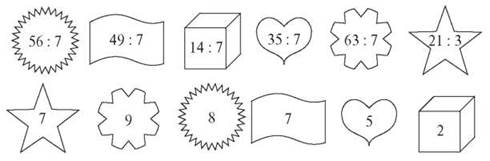 2. Розв’язання прикладів з остачею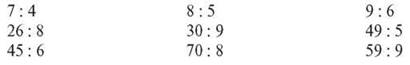 3. Завдання для опитування• Поділити іменовані числа.1 год. : 3   1 см : 5 мм1 дм : 4 мм2 кг : 5• Розв’язати задачу.Площа прямокутника 45 см2. Ширина — 5 см. Обчислити площу квадрата, периметр якого дорівнює периметру цього прямокутника.• Поділити з коментуванням:288 953 : 7,  7 406 : 7,     360 · 10 : 100 : 18,   120 · 100 : 10 : 6.• Знайти частки 34 104 : 6 і   94 056 : 4 з поясненням.• Самостійна робота: ділення іменованих чисел (завдання № 550).5. ФізкультхвилинкаII. Розвиток математичних умінь1. Розглянути малюнки й пояснити, що можна знайти за даними виразами.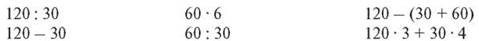 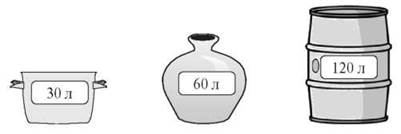 2. Розв’язання задачі № 548 з коментуванням3. Самостійна роботаРозв’язати задачу № 549 складанням виразу.III. Підсумки урокуIV. Домашнє завдання№ 551, 552.﻿19.01Тема. Ділення багатоцифрових чисел на одноцифрові. Перевірка ділення множеннямМета: удосконалювати вміння учнів виконувати письмове ділення багатоцифрових чисел на одноцифрові; перевіряти ділення множенням і розв’язувати ускладнені задачі на спосіб поступового зведення до одиниці.Обладнання: картки для усної лічби, таблиця для задачі.ПЛАН    УРОКУI. Контроль і закріплення знань учнів1. Усні обчислення• Знайти (лічба за картками).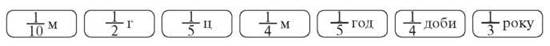 • Перевірити дію ділення множенням.84 : 6 = 14; 96 : 8 = 14; 92 : 23 = 3; 102 : 17 = 6.• Периметр прямокутника 44 см, площа — 72 см2. Знайти довжину його сторін. Яка відповідь правильна? (9 см і 10см, 24см і 3 см, 1 см і 21 см, 4 см і 18 см, 20 см і 2 см, 16 см і 6 см)• Розглянути таблицю (№ 555), виконати завдання за нею.II. Розвиток математичних умінь учнів1. Ділення багатоцифрових чисел на одноцифрові за вправою № 557 (перший приклад — прокоментувати й записати на дошці, другий — прокоментувати без запису на дошці, решту прикладів розв’язати самостійно)2. Творча робота: складання задач за виразом a : 43. Фронтальне розв’язання задачі № 554 складанням виразу 60 : (108 : 9 : 4) або 60 : (108 : 4 : 9)4. Фізкультхвилинка5. Самостійна робота за варіантамиРозв’язати приклади № 557 (І варіант — І і ІІ приклади, ІІ варіант — ІІІ      і IV приклади).6. Розв’язання задачі № 558 за рівнями• Високий рівень знань — шляхом складання виразу:248 + 248 : 2 + (248 : 2 - 84) = 412;• достатній рівень знань — розв’язання записати по діях з поясненням;• решта учнів — за планом:1) Скільки центнерів буряків зібрали з ділянки?2) Скільки центнерів моркви зібрали з ділянки?3) Скільки всього центнерів овочів зібрали з ділянки?III. Підсумки урокуIV. Домашнє завдання№ 560, 561.﻿20.01Тема. Ділення багатоцифрових чисел на одноцифрові у випадку, коли частка містить нульМета: опрацювати випадки ділення багатоцифрових чисел на одноцифрові у випадку, коли частка містить нуль, та ускладнені задачі на спосіб поступового зведення до одиниці.Обладнання: картки для усної лічби, схема розв’язання задачі, таблиця «Ділення багатоцифрових чисел на одноцифрові».          ПЛАН  УРОКУI. Контроль і закріплення знань учнів1. Усні обчислення• Гра-естафета (проводиться із прапорцем: учень, що розв’язав приклад, передає естафету-прапорець іншому члену команди).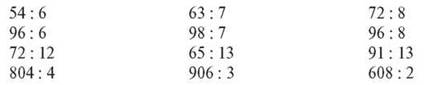 • Розв’язати задачу.Відстань від міста до села, що становить 150 км, автобус проїхав туди і назад за 6 годин. З якою швидкістю рухався автобус?II. Вивчення нового матеріалу1. Підготовча вправа за № 5622. Пояснення вчителя за вправою № 5633. Первинне закріплення: завдання № 5644. Фізкультхвилинка5. Скласти вираз і розв’язати приклади (№ 565).III. Розвиток математичних умінь учнів1. Коментоване розв’язання задачі № 566 Спираючись на схему, пояснити хід розв’язання задачі.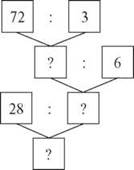 2. Задача № 567 (після виконання короткого запису умови учні розв’язують задачу самостійно).Було — 2 т 4 цВідвантажили — 4 мішки по ? кгЗалишилось — 2 т 80 кгIV. Підсумки урокуV. Домашнє завдання№ 568, 569.20.01  Присвячений відпрацюванню в учнів навичок ділення         багатоцифрового числа на одноцифрове за вправами № 570—576Тема. Ділення багатоцифрових чисел, що закінчуються нулями. Елементи кубаМета: ознайомити учнів з діленням багатоцифрових чисел, що закінчуються нулями, на одноцифрові; з побудовою розгортки куба; вчити визначати кількість ребер, вершин та граней куба; опрацювати ускладнену задачу на спосіб зведення до одиниці та геометричну задачу.Обладнання: таблиця та картки для усної лічби, розгортка куба.ПЛАН    УРОКУI. Контроль і закріплення знань учнів1. Усні обчислення• Заповнити таблицю.• Робота за картками.Картка 1Виправити помилки, записати правильну відповідь.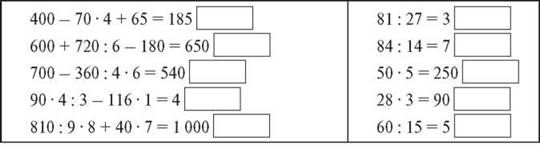 • Знайти невідомі числа (таблиця вправи № 577).• Знайти частки. Відповіді перевірити дією множення.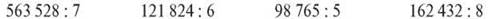 II. Вивчення нового матеріалу1. Самостійне читання учнями вправи № 5802. Первинне закріплення матеріалу за вправою № 5813. ФізкультхвилинкаIII. Розвиток математичних умінь учнів1. Самостійне розв’язання задачі № 5822. Фронтальна робота над задачею № 583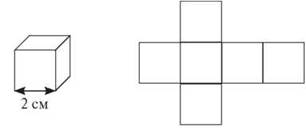 — Що можна сказати про грані куба? Скільки їх? (Розгляд розгортки куба.)— Чи можемо обчислити площу 1 грані? А як знайти площу всіх граней?Самостійне записування розв’язання задачі.IV. Підсумки урокуV. Домашнє завдання№ 584, 585.﻿21.01Тема. Ділення іменованих чиселМета: ознайомити учнів з письмовим діленням іменованих чисел на одноцифрові числа; опрацювати ускладнені задачі на спосіб зведення до одиниці; вдосконалювати навички усної лічби.Обладнання: таблиці для усної лічби, предметні малюнки.                         План  УРОКУI. Контроль і закріплення знань учнів1. Усні обчисленняОбчислити приклади й за кодом розшифрувати назву української народної казки. (Язиката Хвеська)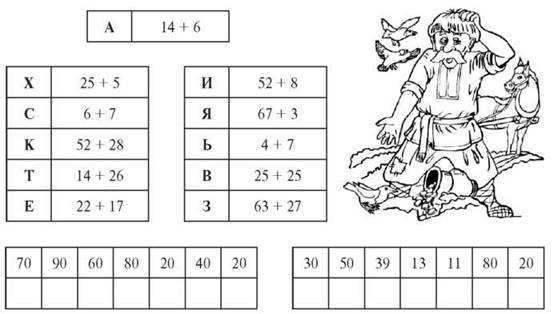 3. Гра «Влучний стрілець»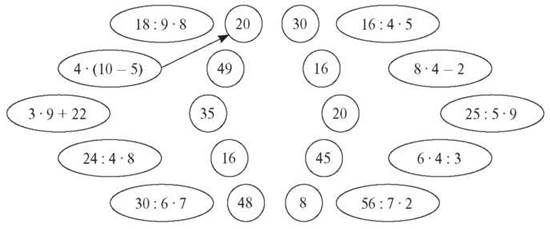 II. Вивчення нового матеріалу1. Пояснення вчителя за вправою № 587 (особливу увагу вчитель звертає на оформлення запису ділення іменованого числа)2. Первинне закріплення за вправою № 5883. Розв’язання задачі № 589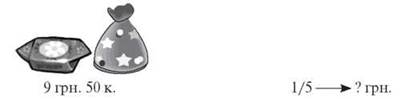 4. ФізкультхвилинкаIII. Розвиток математичних умінь учнів1. Записати вираз та обчислити його значення: добуток чисел 2080 і 8 збільшити на їх частку.2. Розв’язання задачі № 592 (колективний аналіз та самостійний запис розв’язання)3. Задача № 591 (скласти вираз і самостійно розв’язати задачу)IV. Підсумки урокуV. Домашнє завдання№ 593, 594.﻿21.01Тема. Ділення складених іменованих чисел на прості іменовані числаМета: пояснити ділення складених іменованих чисел на прості іменовані числа; формувати обчислювальні навички та вміння розв’язувати задачі.Обладнання: таблиця для усної лічби, предметні малюнки.План   УРОКУI. Контроль і закріплення знань учнівУсні обчислення1. Математичний диктант• Записати число, якого становить 10.• Знайти шосту частину від 36.• З 25 л молока виходить 1 кг масла. Скільки масла вийде з 75 л молока?• Скільки днів у 6 тижнях?• Скільки хвилин становить половина доби?• Одна сторона трикутника 38 мм, друга — 22 мм. Знайти третю сторону, якщо периметр трикутника дорівнює 70 м4. Самостійна роботаРозв’язання прикладів № 600 за варіантами: І варіант — верхній рядок, ІІ варіант — нижній рядок.5. ФізкультхвилинкаII. Розвиток математичних умінь учнів1. Ділення іменованого числа на іменованеУчитель звертає увагу, що при діленні іменованого числа на іменоване у відповіді не має найменування. Вправи № 595 (усне коментоване розв’язання), № 596 (письмове розв’язання з коментуванням).2. Робота над задачею № 598 (учні читають задачу, розглядають її розв’язання)3. Робота над задачею № 599 за рівнями: учні з високим рівнем знань розв’язують самостійно, решта — за таблицею4. Самостійне розв’язання задачі № 597III. Підсумки урокIV. Домашнє завдання№ 601, 602.﻿23.01Тема. Знаходження значень виразів. Задачі на зустрічний рухМета: ознайомити учнів з розв’язанням задач на зустрічний рух двох тіл; удосконалювати вміння учнів знаходити значення виразів на сумісні дії; вдосконалювати обчислювальні навички.Обладнання: картки й таблиці для усної лічби, предметні малюнки, креслення умов задач.ПЛАН   УРОКУI. Контроль і закріплення знань учнів1. Усні обчислення• Порівняти фігури з однаковими значеннями.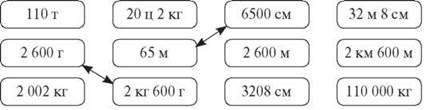 • Розв’язати приклади.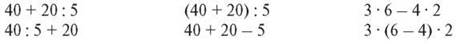 • Обчислити.1 ц : 2; 1 т : 5; 3 кг : 6; 1 грн. 20 к. : 20; 1 т : 25.• Розв’язання задач.1) Від ялини і дуба, відстань між якими 2 км, назустріч одне одному рухаються котик і песик. Котик пройшов до зустрічі з песиком 800 м. Яку відстань до зустрічі пройшов песик?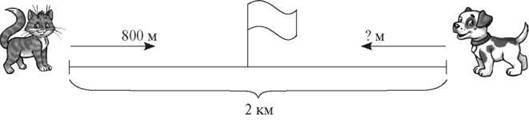 2) Від одного дуба у протилежних напрямах почали рухатись їжак та білка. Їжак до своєї нори подолав відстань у 250 м, білка до свого дупла — 750 м. Яка відстань між норою їжачка та дуплом білочки?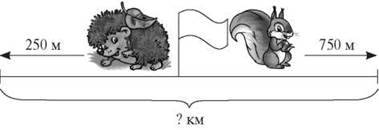 II. Розвиток математичних умінь учнів1. Фронтальна робота над задачею № 605 (на дошці робиться креслення)2. Робота над задачею № 606: креслення схеми задачі, колективне складання плану розв’язання та виразу до задачі3. Фізкультхвилинка4. Самостійне розв’язання прикладів № 604 за варіантами5. Розв’язання рівнянь (для кожного ряду учнів пропонується рівняння)x · 2 = 14 850   x : 2 = 14 850х - 2 = 14 8506. Колективне розв’язання прикладів з подальшою перевіркою оберненою дією20 700 - 9 478817 : 43     36 · 23       9 765 + 91 807III. Підсумки урокуIV. Домашнє завдання№ 608, 609.﻿ 23-26.01    Тема. Ділення багатоцифрових чисел на одноцифрові. Задачі на зустрічний рух. Розгортка прямокутного паралелепіпедаМета: формувати в учнів уміння виконувати письмове ділення багатоцифрових чисел на одноцифрові, складати й розв’язувати задачі на зустрічний рух; обчислювати площу розгортки прямокутного паралелепіпеда; вдосконалювати обчислювальні навички.Обладнання: креслення для умов задач, картки для усної лічби; розгортка прямокутного паралелепіпеда. ПЛАН   УРОКУI. Актуалізація знань учнів1. Вступне слово учителя— Ми продовжуємо працювати над багатоцифровими цифрами. Сьогодні я пропоную вам здійснити подорож. Дуже давно мореплавці відкривали нові землі. Ми теж попливемо відкривати нову землю, ми самі дамо їй назву.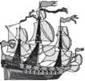 Перед нами — карта нашої подорожі. Ось корабель, на якому ми попливемо. У кожної команди мандрівників повинен бути капітан. Наш капітан марія (найкращий математик у класі) сидить за першою партою. Всі учні, які сьогодні будуть відповідати на уроці, сідають до неї, отримують теоретичні питання й відповідають на них. Капітан перевіряє правильність відповіді й дає вам кружечок: зелений — відповідь правильна, червоний — відповідь неправильна. У кінці уроку, враховуючи ваші кружечки, я назву ваші оцінки.1) Гра «Мовчанка»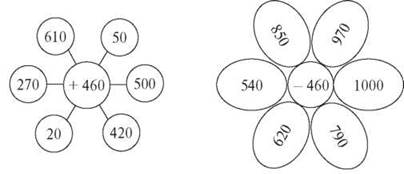 4. Розв’язання прикладів— Далі наш шлях веде до берегів Африки. Там у лісах живуть мавпи, а у водах ріки Ніл плавають великі крокодили. Щоб безпечно пройти лісами й пропливти рікою, розв’яжемо приклади (№ 610 з коментуванням, № 611 — самостійно), які пропонує нам мавпочка Чічі.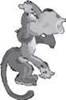 II. Розвиток математичних умінь учнів1. Ділення багатоцифрового числа на одноцифрове— Тепер ми пливемо до берегів Індії. Там живе слоненятко Амат. Воно навчилося добре виконувати фізичні вправи. А вам пропонує навчитись ділити круглі числа на одноцифрові.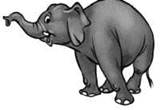 • Розглянути записи і пояснити обчислення (№ 613 (1)).• Коментоване розв’язання прикладів № 613 (2).2. Фізкультхвилинка3. Розв’язання задачі— Повертаємось до берегів Азії. Тигренятко Аматі при ніс нам завдання.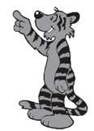 ЗадачаВід двох берегів ріки одночасно пливли назустріч один одному два крокодили. Перший плив зі швидкістю 7 км/год., другий — 8 км/год. Вони зустрілись через 3 години. Яка відстань між берегами ріки?Коментоване розв’язання задачі за кресленням.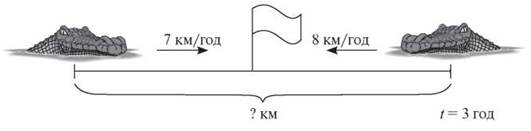 4. Обчислення площі поверхні розгортки прямокутного паралелепіпеда— Повернулись ми назад, але нової землі не побачили, та коли ми були в подорожі, прийшла для нас посилка.Щоб дізнатись, що там, ми повинні обчислити площу поверхні цієї розгортки (вчитель згадує з дітьми, як називається це тіло, яку геометричну фігуру має кожна грань паралелепіпеда, як обчислити площу однієї грані, а потім і всіх граней)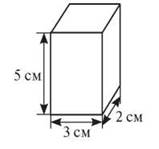 Спочатку учні обчислюють площу двох граней.5 · 3 · 2 = 30 (см2) — площа двох однакових граней.5 · 2 · 2 = 20 (см2) — площа ще двох однакових граней.3 · 2 · 2 = 12 (см2) — площа ще двох однакових граней.30 + 20 + 12 = 62 (см2) — площа розгортки прямокутного паралелепіпеда.III. Підсумки уроку— Розкриваємо нашу паралелепіпед-посилку. Там ви побачили малюнок нашої школи. Ось нова земля — земля ще незвіданих знань, які ви будете отримувати протягом кількох років. Бажаю вам вчитись добре, щоб колись насправді стати добрими й мужніми творцями нового у світі.УРОК 76Тема. Контрольна робота № 6Мета: перевірити рівень знань учнів з вивчених тем.ХІД УРОКУВаріант I1. Обчислити письмово.624 : 8, 2 736 : 6, 7 347 : 3.2. Із чисел 2, 6, 10, 18 вибрати такі значення х, за яких нерівність буде правильною.180 : х < 503. Обчислити.2 т 035 кг : 5 кг, 54 ц 36 кг : 6.4. Виконати дії.101 000 - (50 442 : 6 + 27 694)5. Розв’язати задачі.1) Сторона рівностороннього трикутника дорівнює 12 см. Знайти площу квадрата, периметр якого дорівнює периметру трикутника.2) З двох міст назустріч одне одному виїхали мотоцикліст і велосипедист. Швидкість мотоцикліста 64 км/год., а велосипедиста — у 4 рази менша. Вони зустрілись через 4 години. Яка відстань між містами?Варіант II1. Обчислити письмово.736 : 8, 2 625 : 3, 9 224 : 4.2. Із чисел 3, 8, 10, 24 вибрати такі значення а, за яких нерівність буде правильною.240 : a < 803. Обчислити.218 км 400 м : 8, 2 т 035 кг : 5 кг.4. Виконати дії.101 000 - (50 442 : 6 + 28 799).5. Розв’язати задачі.1) Сторона рівностороннього трикутника дорівнює 8 см. Знайти площу квадрата, периметр якого дорівнює периметру цього трикутника.2) З двох міст, відстань між якими 540 км, виїхали одночасно назустріч один одному два автобуси. Вони зустрілись через 4 години. Швидкість першого автобуса 65 км/год. Знайти швидкість другого автобуса.﻿Тема. Ділення багатоцифрових чисел на 10, 100, 1 000 з остачею. Задачі на спільну діюМета: ознайомити учнів з діленням багатоцифрових чисел на 10, 100, 1 000 з остачею; формувати обчислювальні навички та вміння розв’язувати задачі.Обладнання: картки для усної лічби, таблиця для розв’язання задач.ПЛАН    УРОКУI. Контроль і закріплення знань учнівУсні обчислення• Гра «Знайди відповідь».У кожній таблиці знайти відповідь прикладу й обвести її.• Обчислити:45 000 : 100,            250 · 100,         10 000 : 1 000.25 : 3,                        14 : 5,                 20 : 7,         30 : 4,      45 : 6.II. Вивчення нового матеріалу1. Підготовча робота  — Скільки всього одиниць, десятків, сотень у числі 83 245? Тисяч у числі 456 321?2. Пояснення вчителя1 654 : 100  — Скільки всього сотень у числі 1 654? 54 одиниці становитимуть остачу. У числі 100 два нулі. Отже, коли ми ділимо 1 654 на 100, праворуч відраховуємо дві цифри, ставимо там кому. Числа до коми — ціле число від ділення, а числа після коми — остача.1 654 : 100 = 16 (ост. 54)34 982 : 100 = 349,82 = 349 (ост. 82).Питання: якщо ділимо на 1 000, скільки цифр справа будемо відраховувати?3. Коментоване розв’язання прикладів № 6324. Самостійне розв’язання прикладів № 633 за варіантами (по одному прикладу для кожного варіанта)5. ФізкультхвилинкаIII. Розвиток математичних умінь учнів1. Робота над задачами1) № 634 (фронтально).2) № 635 (складання плану розв’язання, далі — самостійне розв’язання задачі складанням виразу).3) Колективне розв’язання задачі № 636.1 000 : 100 — стільки разів по 100 км вміщається у 1 000 км;36 · (1 000 : 100) — стільки літрів пального за нормою мав витрати шофер на шляху в 1000 км;31 · (1 000 : 100) — стільки літрів пального він витратив у новому режимі роботи;36 · (1 000 : 1 000) - 31 · (1 000 : 100) — стільки літрів пального шофер зекономить на шляху в 1 000 км.Слід вказати на більш зручний спосіб розв’язання задачі:(36 - 31) · (1 000 : 100)IV. Підсумки урокуV. Домашнє завдання№ 638, 639.﻿Тема. Дроби. Повторення матеріалу про частиниМета: повторити утворення частин; розв’язання задач на знаходження частини числа та числа за його частиною; опрацювати складену задачу, яка містить знаходження частини числа.Обладнання: картки для усної лічби, малюнки квадратів.ПЛАН  УРОКУI. Контроль і закріплення знань учнівУсні обчисленняПоєднати приклад і відповідь.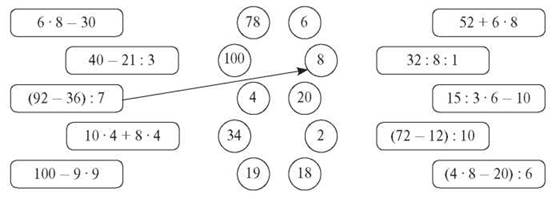 II. Вивчення нового матеріалу1. Пояснення вчителя за вправою № 6402. Порівняння частин за малюнками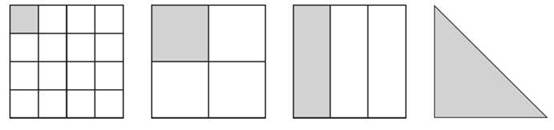 — Яка з цих частин найбільша? Найменша? Записати всі частини від найбільшої до найменшої.Первинне закріплення. Вправа № 642, 643.III. Розвиток математичних умінь учнів1. Коментоване розв’язання задачі № 6442.  Самостійне розв’язання виразів за варіантами (І ряд — перше, ІІ ряд — друге, ІІІ ряд — третє).3. Фізкультхвилинка4. Робота над задачею № 645Учням з високим рівнем знань учитель пропонує розв’язати задачу самостійно.IV. Підсумки урокуV. Домашнє завдання№ 647, 648.03.02Тема. Ознайомлення з дробамиМета: пояснити учням утворення дробів; показати запис дробу та ознайомити з термінами чисельник і знаменник; опрацювати складені задачі, які містять знаходження частини числа; формувати обчислювальні навички.Обладнання: квадрати та смужки для визначення дробу.ПЛАН  УРОКУІ. Контроль і закріплення знань учнів1. математичний диктант• Знайти 1/4 від 320, від 100.• Чому дорівнює 1/3 год., 1/3 хв.?• Знайти число, якщо 1/2 у його дорівнює 15.2. Завдання для опитуванняЯка частина прямокутника зафарбована?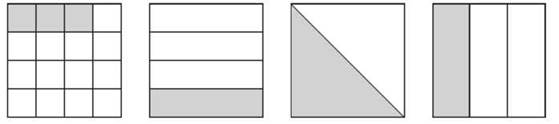 II. Вивчення нового матеріалуПорівняння частин за смужками.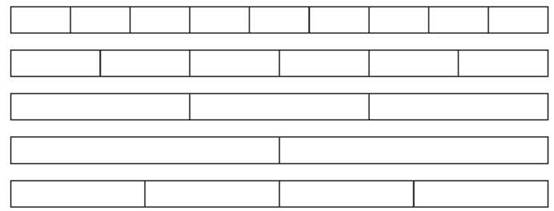 — Що більше — 1/2 чи 1/3? 1/6 чи 1/3? 1/4 чи 1/9?2. Пояснення — Поява частин зумовлена потребою поділити ціле на частини. Проте основною причиною виникнення частин є процес вимірювання величин. Результат вимірювання не завжди можна виразити натуральним числом. Вже давно існують частини: третина 1/3, половина 1/2, чверть —1/4, півчверть — 1/8 і т. ін. Частина називається дробом. Вона має два числа: чисельник і знаменник. Між ними є лінія дробу.3. Прочитати дроби.1/4, 2/3, 4/5, 9/10.— Що означає кожен дріб?— Що означає чисельник? Знаменник? (Учні намагаються самостійно визначити значення чисельника й знаменника, вчитель їм допомагає.)4. Первинне закріплення за вправою № 6595. Записати дробом (№ 660).6. Знайти 1/8 від кожного числа: 320, 1600, 10 128, 2 км, 2 год., 4 ц (завдання виконується самостійно).7. ФізкультхвилинкаIII. Розвиток математичних умінь учнівКоментоване розв’язання задачі № 6622. Задача з логічним навантаженням № 663IV. Підсумки уроку V. Домашнє завдання№ 664, 665.04.02Тема. Задачі на знаходження дробу від числаМета: пояснити учням розв’язання задач на знаходження дробу від числа; повторити ділення іменованих чисел; вдосконалювати вміння й навички учнів у розв’язанні прикладів і задач.Обладнання: картки для усної лічби, картки для індивідуальної роботи.ПЛАН  УРОКУI. Контроль і закріплення знань учнів1. Усні обчислення 2. Прочитати дроби. Пояснити, як вони утворились.1/7, 2/5, 3/4, 3/7, 4/5.3. Знайти 1/4 від 400, 320 кг, 2 год., 5 км, 36 м, 12 см. II. Вивчення нового матеріалу1. Підготовча робота за вправами № 666, 6672. Пояснення матеріалу за вправою № 6683. ФізкультхвилинкаIII. Закріплення вивченого матеріалу1. Коментоване розв’язання прикладу № 6692. Самостійна робота (№ 670)IV. Підсумки урокуV. Домашнє завдання№ 671, 672.﻿	06.02 – 09.02Тема. Складені задачі, які містять знаходження дробу від числаМета: опрацювати розв’язання задач, які містять знаходження дробу від числа; вдосконалювати вміння й навички учнів у знаходженні значень виразів зі змінною, що двічі повторюється; вдосконалювати обчислювальні навички.Обладнання: картки для індивідуальної роботи.ПЛАН  УРОКУI. Контроль і закріплення знань учнів1. Усні обчислення1) Знайти 1/2, 2/3, 3/4, 3/10, 2/5, 4/5 від 1 год. (30 хв., 40 хв., 45, 18 хв., 24 хв.).2) Вправа № 679.3) Самостійна робота: № 681.3. ФізкультхвилинкаII. Розвиток математичних умінь учнів1. Робота над задачами1) Задача № 677 (під час повторення змісту задачі вчитель виконує на дошці короткий запис). Учні з високим рівнем знань задачу розв’язують самостійно, з достатнім — самостійно після колективного складання плану, решта — за допомогою вчителя.2) Задача № 678 (аналогічно).3) Коментоване розв’язання прикладу: до числа 72 060 додати 3/6 його.4) Обчислити: (b · 7 - b : 34) · 3, якщо b = 884 (самостійно).III. Підсумки урокуIV. Домашнє завдання№ 681, 682. № 683-692.﻿УРОК 84Тема. Контрольна робота № 7Мета: перевірити рівень знань учнів.ХІД УРОКУВаріант I1. Знайти і записати.• 1/6 від 3 год., 2/4 від 1 хв., 3/5 від 2 км.• Число, 1/3 якого дорівнює 80.• 1/2 гарбуза становить 4 кг. Яка маса всього гарбуза?2. Порівняти.1/5 км і 2 000 м, 5/6 год. і 55 хв., 9 год. і 3/8 доби.3. Знайти 2/7 від 36 309.4. Для школи-інтернату придбали 2 850 зошитів. Для учнів початкових класів виділили 8 упаковок по 60 зошитів, а 8/10 решти — для старшокласників. Скільки зошитів одержали старшокласники?5. Обчислити вираз.(14 057 - 4 509) + 3/8 від 72 060.Варіант II1. Знайти і записати.• 1/9 від 3 год., 2/6 від 1 хв., 3/4 від 2 км.• Число, 1/5 якого дорівнює 70.• 1/2 головки сиру важить 2 кг. Яка маса цілої головки сиру?2. Порівняти.1/5 км і 200 м, 5/10 год. і 25 хв., 8 год. і 3/8 доби.3. Знайти 3/5 від числа 98 765.4. У їдальні було 60 л молока. 1/3 частину молока вилили на сніданок, а решту розлили в бідони по 5 л. Скільки бідонів заповнили молоком?5. Обчислити вираз.(14 057 + 4 509) - 4/9 від 127 044.﻿УРОК 85Тема. Використання переставного та сполучного законів множенняМета: повторити переставний і сполучний закони множення; підготувати учнів до засвоєння письмового множення багатоцифрових чисел на розрядні; формувати обчислювальні навички.Обладнання: картки для усної лічби, креслення умов задач.ХІД УРОКУI. Актуалізація знань учнів1. Усні обчислення1) Вправа № 695.2) Знайти розв’язання прикладів за картками.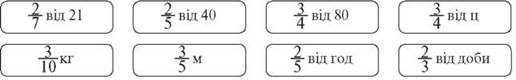 3) Учень прочитав 50 сторінок книжки, що становило 1/4 всієї книжки. Скільки сторінок у книжці?4) Задача з логічним навантаженням (розв’язується за допомогою креслення).У хлопчика запитали: «Яка твоя маса?» Він відповів: «1/20 ц і ще 4/5 моєї маси». Яка маса хлопчика?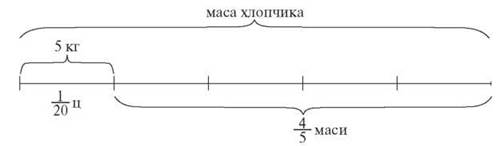 5 · 5 = 25 (кг)II. Розвиток математичних умінь учнів1. Робота над задачами1) Задача № 697 (усно).2) Фронтальне розв’язання задачі № 698.2. Фізкультхвилинка3. Повторення законів множення за вправою № 694.4. Коментоване розв’язання прикладів № 696 (№ 2 — самостійно)5. Коментоване розв’язання задачі № 693 за малюнками і кресленням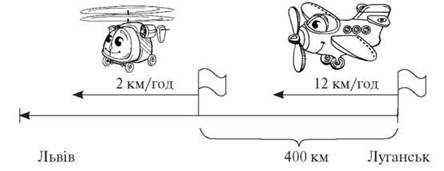 11 · 20 + 2 · 20 = 280 (км) — пролетіли літак і вертоліт за 20 хвилин.400 + 40 — 240 = 200 (км) — відстань між вертольотом і літаком через 20 хвилин.12 · 60 — 400 — 2 · 60 = 200 (км) — відстань між літаком і вертольотом через 1 годину.III. Підсумки урокуIV. Домашнє завдання№ 699, 700.УРОК 86Тема. Усне множення двоцифрових і круглих багатоцифрових чисел на розрядніМета: пояснити учням прийоми множення круглих багатоцифрових чисел на розрядні; формувати обчислювальні навички та вміння розв’язувати складені задачі з дробами.Обладнання: картки для виконання тесту, картки для усних обчислень.ХІД УРОКУI. Контроль і закріплення знань учнів1. Усна лічба за картками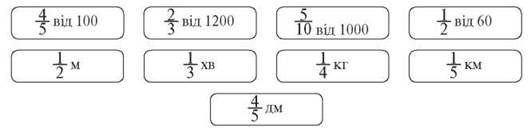 2. Завдання для опитування— До якої частини мови належать дроби?— Як називається число над лінією дробу?— Як називається число під лінією дробу?— Обчислити зручним способом.8 · 7 · 5, 2 · 4 · 25 · 5, 15 · 7 · 4, 5 · 9 · 2 · 6.3. Виконання тестового завдання1) Яка частина фігури заштрихована?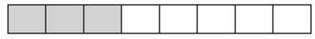 а) 3/5; б) 3/8; в) 1/8; г) 5/3.2) Яка нерівність правильна?а)   4/5 < 1;б)   1 < 7/8;в)    11 > 5/11;г)    1/6 > 1/63) 3/4 від числа 60 дорівнює:а)   48;б)   12;в)    15;г)   3.4) Щоб знайти 1/6 від суми числа 840 і 60, треба:а)   840 : 6;    б)    (840 + 60) · 6;в)    (840 + 60) : 6;г)    840 + 60 : 6.5) На заводі працюють 600 робітників, з них 3/5 токарі. Щоб знайти, скільки на заводі працює токарів, треба:а)    600 : 5 · 3;б)    600 · 5 · 3;в)    600 : 3 · 5;г)    600 : 5 : 3.6) Якщо за день туристи пройшли 24 км, що становить 1/3 маршруту, то весь шлях буде дорівнювати:а)    27 км;б)    72 км;в)    80 км;г)    21 км.II. Множення круглих багатоцифрових чисел на розрядні1. Усне виконання вправи № 7012. Пояснення вчителя на прикладі 3 200 · 20 (у поясненні вчитель спирається на переставний і сполучний закони множення). Робота за вправою № 7023. Первинне закріплення. Вправа № 703 (перші два стовпчики — з коментуванням, решту — самостійно)4. ФізкультхвилинкаIII. Розвиток математичних умінь учнів1. Самостійне розв’язання задачі № 7042. Розв’язання задачі № 705 за рівнями• високий і достатній рівень знань — самостійно;• решта — після виконання короткого запису.3. Задача № 707• Високий рівень знань — самостійно;• достатній рівень знань — після виконання короткого запису задачі;• решта — після складання плану розв’язання задачі.IV. Підсумки урокуV. Домашнє завдання№ 708, 709.УРОК 87Тема. Письмове множення багатоцифрових чисел на розрядніМета: з’ясувати особливість письмового множення багатоцифрових чисел на розрядні числа; готувати учнів до розв’язання задач на пропорційне ділення; опрацювати задачу, яка містить знаходження дробу від числа; формувати обчислювальні навички.Обладнання: картки для усної лічби, для самостійної роботи, предметні малюнки.ХІД УРОКУI. Контроль і закріплення знань учнівУсна лічба1. Гра «Вибери приклад»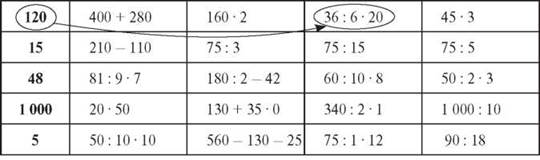 2. Знайти 2/3, 3/5, 3/4, 7/10 години.3. 2/5 від суми чисел 75 і 25.4. 3/4 від різниці чисел 90 і 50.5. Обчислити зручним способом: 2 · 19 · 4 · 25.6. У мами було 24 грн. На 5/6 всіх грошей вона купила 4 книжки за однаковою ціною. Скільки коштувала одна книжка?7. Робота за карткамиКартка 11) Обчислити зручним способом: 4 · 67 · 2 · 25 · 5.2) У ларьку було 480 кг овочів. 3/5 всіх овочів — капуста, 1/4 всіх овочів — помідори. Скільки кілограмів капусти й помідорів було у ларьку?Картка 21) Обчислити зручним способом: 25 · 39 · 5 · 4 · 2.2) У парку посадили 320 дерев. З них 1/3 були берези, 1/5 — клени. Скільки кленів та беріз посадили у парку?II. Вивчення нового матеріалу1. Пояснення вчителя— Використовуючи переставний і сполучний закони дії множення, знаходять добуток чисел виду 32 · 200 усно. Для цього кругле число 200 подаємо у вигляді добутка одноцифрового числа 2 і розрядного числа 100.32 · (2 · 100)Використаємо сполучний закон дії множення:(32 · 2) · 100.Одержимо 64 · 100 = 6 400.Під час письмового множення 32 на 100 кругле число підписують під першим множником так, щоб цифра, відмінна від нуля, була підписана під останньою цифрою першого множника.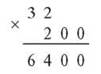 2. Первинне закріплення. Вправа № 7113. Коментоване розв’язання прикладів № 7124. Розв’язання прикладів № 713 (перший стовпчик — з коментуванням, решту — самостійно)5. Фізкультхвилинка6. Розв’язання рівнянь № 714 за рядами (по одному для ряду)III. Розвиток математичних умінь учнів1. Робота над задачею № 715 за коротким записом і малюнками2. Робота над задачею № 716• Учні з високим рівнем знань — самостійне розв’язання;• решта — під керівництвом учителя.IV. Підсумки урокуV. Домашнє завдання№ 717, 718.﻿УРОК 88Тема. Задачі на пропорційне діленняМета: ознайомити учнів з особливостями задач на пропорційне ділення; удосконалювати вміння множити багатоцифрові числа на розрядні.Обладнання: картки й таблиця для усної лічби.ХІД УРОКУI. Контроль і закріплення знань учнів1. Гра «Дістанься прапорця» (змагаються 2 команди)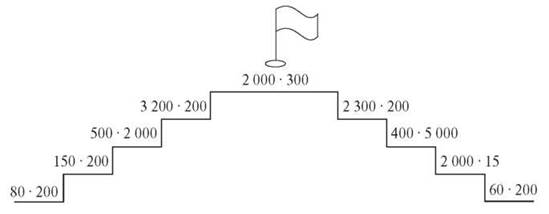 2. Скласти й розв’язати вирази.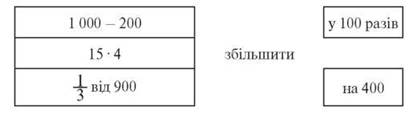 3. Вправа № 719II. Вивчення нового матеріалу1. Робота над задачами на пропорційне ділення1) Задача № 721 (доцільно умову задачі записати в таблицю).2) Задача № 722 (записується умова в таблицю).Порівнявши обидві таблиці, вчитель підводить учнів до висновку, що структура обох задач однакова. Відмінність між ними полягає в тому, що в другій задачі запитується про два числа: кількість грошей, яку заробив і перший, і другий столяри окремо, тому ця задача має на 1 дію більше.2. Множення і ділення чисел1) Вправа № 720 (розв’язати за варіантами).2) Вправа № 723 (самостійно).3) Виконати ділення і зробити перевірку множенням за варіантами:I варіант — перші два приклади;II варіант — решта.III. Підсумки урокуIV. Домашнє завдання№ 725, 726.﻿УРОК 89Тема. Множення круглих багатоцифрових чисел на розрядні числаМета: з’ясувати особливості множення круглих чисел на розрядні; опрацювати задачі на пропорційне ділення, формувати обчислювальні навички.Обладнання: таблиці для усної лічби, таблиці умов задач.ХІД УРОКУI. Контроль і закріплення знань учнів1. Усні обчислення• Гра «Замкни коло»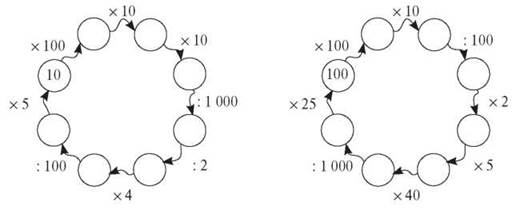 • Розв’язати рівняння.х : 15 = 1 000х : 80 = 400x · 8 = 4002. Завдання для опитування Скласти вираз і розв’язати:• від добутку чисел 82 000 і 9 відняти добуток чисел 67 800 і 3;• до добутку чисел 129 000 і 6 додати добуток чисел 257 і 500;• добуток чисел 507 і 400 збільшити на частку чисел 288 953 і 7.II. Вивчення нового матеріалу1. Пояснення вчителя за вправою № 7272. Первинне закріплення за вправами № 728, 729 (у вправі № 729 два приклади розв’язати з коментуванням, решту — самостійно)3. Розв’язання задачі № 730 (короткий запис задачі зробити на дошці)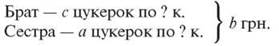 4. Задачі № 731 і 732 учні з високим рівнем знань розв’язують самостійно, решта — під керівництвом учителя. Для них на дошці заповнюються таблиці.• № 731• № 732III. Підсумки урокуIV. Домашнє завдання№ 735, 736.﻿УРОК 90Тема. Складання та розв’язання задач на пропорційне діленняМета: опрацювати складання та розв’язання задач на пропорційне ділення, розв’язання рівнянь та нерівностей; вдосконалювати навички усної лічби.Обладнання: таблиця для усної лічби, таблиця умови задачі.ХІД УРОКУI. Контроль і закріплення знань учнів1. Усні обчисленняГра «Хто швидше?»На дошці — таблиця, грають дві команди учнів. До дошки виходять по одному гравцю з кожної команди одночасно. Починають розв’язувати з нижніх прикладів. Виграє та команда, яка швидше розв’яже приклади й дістанеться верхівки.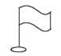 2. Завдання для опитування• Периметр прямокутника 28 см, а його ширина 6 см. Знайти його довжину.• Що більше — 1/5 площі квадрата зі стороною 15 см чи 1/3 площі прямокутника зі сторонами 12 см і 10 см?3. Обчислити зручним способом (приклади № 743).II. Розвиток математичних уміньТворча робота над задачами.1. Задача № 737 (під час повторення змісту задачі вчитель заповнює таблицю)2. Коментоване розв’язання задачі № 7383. Фізкультхвилинка4. Самостійне розв’язання задачі № 7395. Розв’язання рівнянь та нерівностей• Рівняння № 740 — розв’язати з коментуванням;• нерівності № 741 — самостійно за варіантами: І варіант — І, ІІ варіант — ІІ.III. Підсумки урокуIV. Домашнє завдання№ 744, 745.УРОК 91Тема. Усне ділення круглих багатоцифрових чисел на розрядні числаМета: повторити правило ділення числа на добуток двох чисел та його застосування при обчисленні; пояснити учням усне ділення круглих багатоцифрових чисел на розрядні; готувати до засвоєння письмового ділення на розрядні числа; опрацювати задачу на пропорційне ділення та задачу з дробом; вдосконалювати обчислювальні навички.Обладнання: картки для усної лічби, креслення умови задачі, картки для гри.ХІД УРОКУI. Контроль і закріплення знань учнів1. Усні обчислення1) Усна лічба за картками.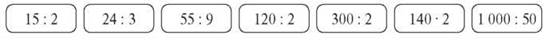 2) Вправа на розвиток уваги «Знайди помилку».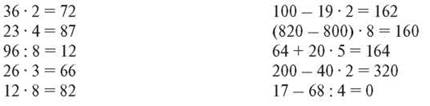 2. Завдання для опитування• Записати дроби. Назвати знаменники. На що вони вказують?1/6, 1/7, 1/10.• Знайти 1/8 від 271 280.• Знайти число, якщо 1/6 його дорівнює 240.• Від числа 2 480 відняти 1/5 його частину.• Довжина смужки 12 см. Третю частину смужки зафарбовано. Обчислити незафарбовану частину смужки.• Чи правильно, що 1/6 від 18 дорівнює 3?• Довжина 1/4 стрічки 1 дм 2 см. Яка довжина всієї стрічки?3. Робота біля дошки1) З одного села у протилежних напрямках вийшли два пішоходи. Яка відстань буде між ними через 5 годин, якщо швидкість першого пішохода 4 км/год., а другого — 6 км/год.?2) Знайти 1/6 від суми чисел 2 502 і його 1/3.3) Обчислити: 73 400 · 40 — 41 728 : 8.4. Самостійне розв’язання прикладів № 753II. Вивчення нового матеріалу1. Підготовча робота. Повторення правила ділення числа на добуток Розв’язати приклади і порівняти відповіді.64 : (4 · 4)64 : 4 : 464 : (4 · 4) = 64 : 4 : 42. Пояснення учнів розв’язання виразу різними способами за вправою № 7463. Первинне закріплення. Вправи № 748—750 (№ 750 учитель пропонує виконати самостійно з подальшою перевіркою)4. ФізкультхвилинкаIII. Розвиток математичних умінь учнів1. Задача № 751Після заповнення й аналізу таблиці вчитель пропонує учням з високим і достатнім рівнем знань розв’язати її самостійно, з рештою працює колективно.2. Задача № 752 (розв’язання задачі за кресленням, яке виконує на дошці учень)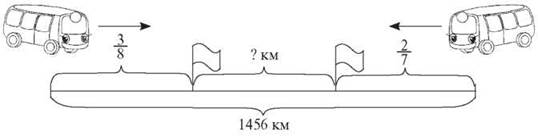 3. Задача на розвиток увагиГра «Муха»По клітинках ігрового поля слід пересуватись з одної клітинку в другу за командами вчителя. Пересувати «муху» потрібно тільки очима. Після 7 команд учителя учні кладуть «муху» в ту клітинку, на якій команді зупиниться вчитель.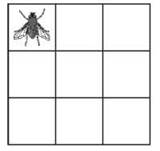 IV. Підсумки урокуV. Домашнє завдання№ 754, 755.﻿УРОК 92Тема. Ділення з остачею на двоцифрове число. Усне ділення круглих чисел на розрядні числаМета: пояснити учням ділення з остачею на двоцифрове число способом спроб; удосконалювати усне ділення круглих чисел на розрядні та вміння розв’язувати задачі на пропорційне ділення; формувати обчислювальні навички.Обладнання: картки й таблиця для усної лічби, предметні малюнки, картки для індивідуальної роботи.ХІД УРОКУI. Контроль і закріплення знань учнівУсні обчислення1. Усна лічба за таблицеюГра «Гонки за лідером»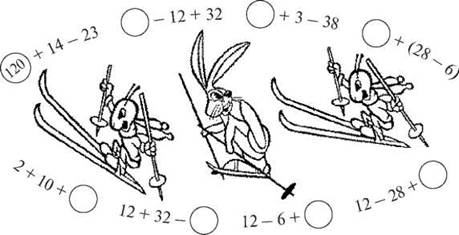 2. Лічба за картками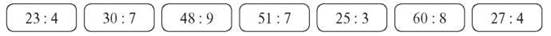 3. Розв’язання прикладів № 7564. Завдання для опитування• Використавши дужки, змінити порядок дій так, щоб числове значення виразу відповідало заданому.480 + 320 : 80 : 5 = 2  120 · 3 – 200 : 100 = 16• Восьмиметрову колоду розрізали на 2 рівні частини, а дев’ятиметрову — на 3. Частина якої колоди більша?• Коли в бочку влили 40 л води, то заповнили п’яту її частину. Скільки літрів води вміщує бочка?• Від числа 2 480 відняти 1/4 його.• Знайти число, якщо 1/7 його дорівнює 450.5. Індивідуальна робота за картками Для учнів з високим рівнем знань1) Прочитати задачу № 760.2) Розв’язати задачу з поясненням.3) Знайти значення виразу (завдання 2).Для учнів з достатнім рівнем знань1) Прочитати задачу № 760.2) Заповнити таблицю.3) Розв’язати задачу по діях.4) Знайти значення виразу (завдання 2).Для учнів з середнім та початковим рівнем знань1) Прочитати задачу № 760.2) Розглянути таблицю.3) Розв’язати задачу за планом:а) Скільки всього пального витратили за 1 годину?б) Скільки годин працював двигун до перерви?в) Скільки годин працював двигун після перерви?II. Вивчення нового матеріалу1. Ділення з остачею• Пояснення вчителя на основі прикладів.90 : 18 = 5                  48 : 12 = 491 : 18 = 5 (ост. 1)      49 : 12 = 4 (ост. 1)• Пояснення учнів ділення з остачею за вправою № 757.2. Первинне закріплення. Вправа № 758 (останні два стовпчики — самостійно)3. ФізкультхвилинкаIII. Розвиток математичних умінь учнів1. Робота над задачею № 759 (за малюнком і коротким записом)Сильнішим учням учитель пропонує розв’язати задачу самостійно, з рештою — працює колективно.2. Знайти значення виразу 250 · c — c · 5, якщо c = 200.IV. Підсумки урокуV. Домашнє завдання№ 762, 763.﻿УРОК 93Тема. Письмове ділення з остачею трицифрових чисел на круглі десяткиМета: пояснити учням письмове ділення з остачею трицифрових чисел на круглі десятки; формувати вміння розв’язувати задачі на пропорційне ділення, розв’язувати рівняння.Обладнання: картки для усної лічби, таблиця «Ділення з остачею».ХІД УРОКУI. Контроль і закріплення знань учнівУсні обчислення1. Вказати стрілкою маршрут від найменшої відповіді до найбільшої.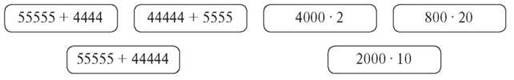 2. З’єднати стрілками приклади з однаковими відповідями.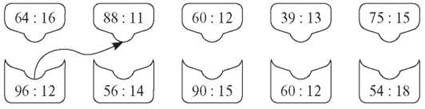 3. Завдання для опитування• Скільки становить 2/6 год.? 3/4 хв.? 3/100 кг? 5/100 ц?• У Олі є 1 грн. На 3/5 вона купила 4 однакові гумки. Скільки коштує 1 гумка?• З якою швидкістю повз равлик, якщо за 2 години він проповз 8 метрів?II. Вивчення нового матеріалу1. Пояснення вчителя— Число 260 на 50 порівну поділити не можна. Найближче до числа 260 є число 250. Поділимо 250 на 50, буде 5. У нас залишилось число 10, воно менше числа, на яке ми ділили. Отже, 260 : 50 = 5 (ост. 10).Поділимо інакше число 294 на 40. Будемо ділити 294 на добуток чисел 4 і 10.294 : (10 · 4) = 294 : 10 : 4 = 7 (ост. 14).Тепер виконаємо дію ділення у стовпчик.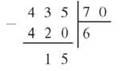 2. Пояснення учнями ділення з остачею у вправах № 764, 7653. Коментоване розв’язання прикладів № 766 (два приклади — з коментуванням, решту — самостійно)4. ФізкультхвилинкаIII. Розвиток математичних умінь учнів1. Задача № 768 (після короткого запису умови розв’язати самостійно)2. Задача № 769 (колективно)3. Розв’язання рівнянь № 767 (самостійно)IV. Підсумки урокуV. Домашнє завдання№ 770, 771.УРОК 94На уроці вчитель відпрацьовує в учнів навички ділення з остачею трицифрових чисел на круглі десятки за вправами № 773—779.﻿УРОК 95Тема. Письмове ділення багатоцифрових чисел на розрядні числа (загальний випадок)Мета: ознайомити учнів з письмовим діленням багатоцифрових чисел на розрядні; опрацювати задачі на рух тіла; формувати обчислювальні навички.Обладнання: таблиці для усної лічби, таблиця «Ділення на розрядні числа», креслення умов задач.ХІД УРОКУI. Контроль і закріплення знань учнівУсні обчислення1. Лічба за таблицеюЯкщо кожне число у прикладі помножити або поділити на те саме число, отримаємо ще один правильний приклад.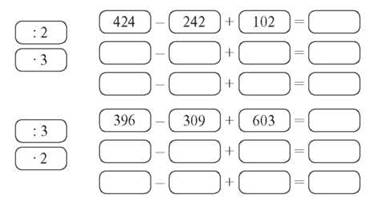 2. Виконати ділення з остачею.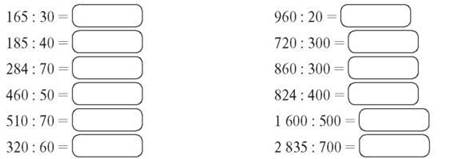 3. Завдання для опитування (за варіантами)Варіант IЗа поданим планом ділянки знайти, яку площу окремо відведено для динь, кавунів та кабачків.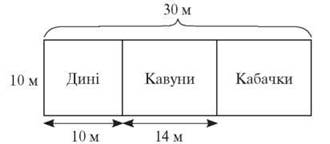 Варіант IIЗа поданим планом ділянки знайти, яку площу окремо відведено для гарбузів, петрушки і квасолі.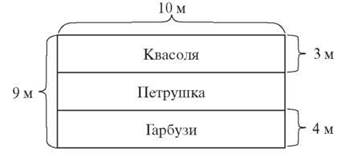 II. Вивчення нового матеріалу1. Підготовча робота за вправою № 7812. Ділення круглого багатоцифрового числа на кругле двоцифрове числоПояснення вчителя.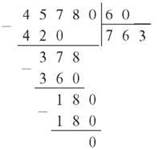 — Перше неповне ділене 457 сотень. У частці буде 3 цифри. Поділимо 457 сотень на 60. Для цього поділимо 45 на 6, буде 7 (сотень). Множимо 60 на 7, буде 420. В остачі 37 сотень. Друге неповне ділене 378 десятків. 378 десятків поділити на 60, буде 6 десятків. Множимо 60 на 6, буде 360 (десятків), в остачі 18 десятків. Третє неповне ділене 180 одиниць. 180 поділити на 60, буде 3. Остачі немає. Частка 763.При діленні ми замінили ділене зручними доданками і користувалися правилом ділення суми на число (45 780 : 60 = (42 000 + 3 600 + 180) : 60 = = 42 000 : 60 + 3 600 : 60 + 180 : 60 = 700 + 60 + 3 = 763).3. Первинне закріплення. Вправа № 7844. Коментоване розв’язання прикладів № 785 (1), самосійне розв’язання — № 785 (2)5. ФізкультхвилинкаIII. Розвиток математичних умінь учнів1. Розв’язання задачі № 782 (вробити креслення на дошці)2. Задача № 786 (учні з високим і достатнім рівнем знань розв’язують самостійно, решта — під керівництвом учителя)IV. Підсумки урокуV. Домашнє завдання№ 788, 789.УРОК 96Тема. Ділення багатоцифрових чисел на розрядні числаМета: опрацювати випадки письмового ділення багатоцифрових чисел на розрядні, коли в частці є нуль; удосконалювати вміння учнів розв’язувати задачі.Обладнання: картки й таблиця для усної лічби.ХІД УРОКУI. Контроль і закріплення знань учнівУсні обчислення1. Знайти помилки, обчислити правильно.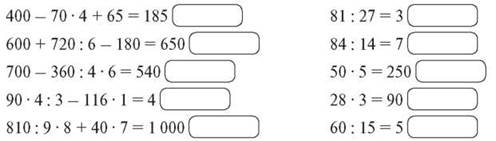 2. Обчислення за картками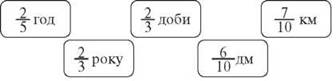 3. Вправа № 7904. Вправа № 791II. Вивчення нового матеріалу1. Пояснення вчителя на прикладі 28 210 : 70 (аналогічно до попереднього уроку)2. Первинне закріплення. Вправа № 792 (1)3. Коментоване розв’язання прикладів № 792 (2)4. Самостійне розв’язання прикладів № 7935. Розв’язання рівнянь (№ 794), спираючись на правило ділення багатоцифрових чисел на розрядні, коли в частці є 0III. Розвиток математичних умінь учнів1. Задача № 795 (із записом змісту задачі на дошці)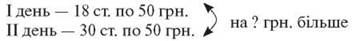 2. Задача № 796 (вираз скласти колективно, його значення знайти самостійно)IV. Підсумки урокуV. Домашнє завдання№ 798, 799.﻿УРОК 97Тема. Ділення багатоцифрових чисел на розрядні числа. Ділення іменованих чиселМета: опрацювати нові випадки ділення багатоцифрових чисел на розрядні та ділення іменованих чисел; формувати вміння учнів розв’язувати задачі; вдосконалювати обчислювальні навички.Обладнання: картки червоного, зеленого і жовтого кольору, картки для усної лічби, таблиці умов задач.ХІД УРОКУI. Контроль і закріплення знань учнівУсні обчислення• Гра «Комп’ютер».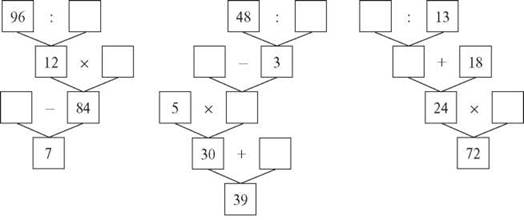 • Назвати, які числа рівні між собою.II. Розвиток математичних умінь учнівПісля усного обчислення учні працюють за рівнями: завдання для учнів з високим рівнем знань — на картках червоного кольору, завдання для учнів з достатнім рівнем знань — на картках зеленого кольору, для решти учнів — на картках жовтого кольору.Високий рівень знань1. ЗадачаДовжина вулиці 600 м, а ширина 15 м. За перший тиждень покрили асфальтом 2/3 площі вулиці. Скільки всього тонн асфальту потрібно для того, щоб покрити решту вулиці, якщо на кожні 100 м2 іде 4 т асфальту?2. ЗадачаПлоща квадрата 25 см2. Знайти його периметр.3. Розв’язати приклад.20 400 : 50.4. Розв’язати задачу № 804 з поясненням кожної дії.5. Виконати дії у прикладах № 803 (1 приклад).6. Знайти значення х у рівнянні 728 100 : х = 900.Достатній рівень знань1. ЗадачаДовжина вулиці 900 м, а ширина 15 м. За перший тиждень покрили асфальтом 2/3 площі вулиці. Яку площу вулиці покрили асфальтом?2. ЗадачаПериметр квадрата 48 м. Знайти його площу.3. Обчислити.268 800 : 700.4. Розв’язати рівняння. х : 40 = 6 8405. Розв’язати задачу № 804, спираючись на таблицю.6. Обчислити приклади № 802.Решта учнів1. Розв’язати з поясненням.20 400 : 50.2. ЗадачаСторона квадрата 4 см. Знайти його площу й периметр.3. Розв’язати задачу № 805 за планом.1) Скільки кілограмів яблук поклали в 90 ящиків?2) Скільки яблук поклали в 1 ящик?4. Обчислити приклади № 802.III. Підсумки урокуIV. Домашнє завдання№ 807, 809.УРОК 98Тема. Контрольна робота № 8Мета: перевірити рівень знань учнів.ХІД УРОКУВаріант I1. Ширина ділянки прямокутної форми 30 м, а довжина — у 3 рази більша. Знайти площу й периметр цієї ділянки.2. Із однієї ділянки зібрали 8 мішків картоплі, а з другої — 12 таких мішків. Маса всієї картоплі 1 400 кг. Скільки кілограмів картоплі зібрали з кожної ділянки окремо?3. Обчислити.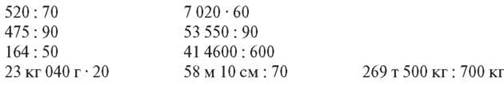 4. Розв’язати рівняння.720 : х = 80х : 30 = 420Варіант II1. Довжина ділянки прямокутної форми 120 м, а ширина — у 3 рази менша. Знайти площу й периметр цієї ділянки.2. На заправку автомашин першого дня витратили 8 бочок бензину, а другого дня — 7 бочок. Скільки літрів бензину витрачали кожного дня окремо, якщо всього витратили 300 л бензину?3. Обчислити.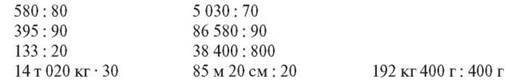 4. Розв’язати рівняння.630 : х = 90х : 60 = 530﻿УРОК 99Тема. Повторення множення двоцифрових чисел на двоцифровеМета: повторити усне й письмове множення двоцифрових чисел на двоцифрове; ознайомити учнів із задачами на знаходження невідомого за двома різницями; вдосконалювати обчислювальні навички.Обладнання: предметні малюнки.ХІД УРОКУI. Аналіз контрольної роботиII. Розвиток математичних умінь учнів1. Повторення про усний і письмовий спосіб знаходження добутку двох двоцифрових чисел за вправами № 810, 8112. Пояснення ходу обчислення добутку чисел 67 і 84 за вправою № 8123. Вправа № 813 (перший приклад — коментоване розв’язання біля дошки, другий — з коментуванням у зошиті, решта — самостійно)4. Робота над задачами1) Задача № 814.Фронтальне опрацювання змісту кожної задачі, креслення таблиць. Самостійне розв’язання задач учнями.2) Задача № 815 (за малюнком).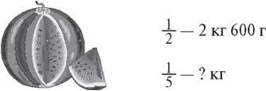 III. Підсумки урокуIV. Домашнє завдання№ 816, 817УРОК 100Учитель відпрацьовує навички письмового множення на двоцифрові числа та розв’язання задач вивчених видів за вправами № 818-824.﻿УРОК 101Тема. Множення багатоцифрових чисел на двоцифровеМета: опрацювати алгоритм письмового множення багатоцифрових чисел на двоцифрове; формувати вміння учнів розв’язувати задачі на знаходження числа за двома різницями та складати рівняння за поданими умовами.Обладнання: таблиця для усних обчислень.ХІД УРОКУI. Контроль і закріплення знань учнів1. Усні обчислення Гра «Замкни коло».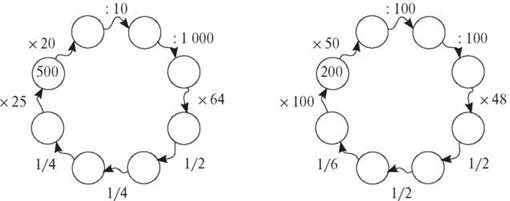 2. Завдання для опитування• 7 кг : 2, 10 дм : 4, 2 м : 5 см, 1 год. : 5.• Маса і кавуна становить 3 кг. Яка маса 2/10 кавуна?• Обчислити: 209 · 67, 95 · 43.• Скласти рівняння за поданими умовами й розв’язати їх.а) Невідоме число зменшили у 23 рази і дістали 828. Знайти невідоме число.б) Число 957 зменшили на невідоме число і дістали 33. Знайти невідоме число.• Записати вирази, знайти їх значення (вправа № 829).II. Вивчення нового матеріалу1. Множення багатоцифрового числа на двоцифрове — пояснення за вправою № 8262. Первинне закріплення за вправою № 827Два приклади виконати із записом на дошці, решту — самостійно.3. ФізкультхвилинкаIII. Розвиток математичних умінь учнів1. Розв’язання задачі № 825 за рівнями• Високий рівень — розв’язати задачу по діях;• достатній рівень — розв’язати по діях (у першій дії дізнатись, на скільки кілометрів менше пролетів перший вертоліт від другого);• середній і початковий рівень знань — розв’язати задачу за планом.1) На скільки кілометрів менше пролетів перший вертоліт, ніж другий?2) Яка швидкість вертольотів?3) Скільки годин був у польоті перший вертоліт?4) Скільки годин був у польоті другий вертоліт?IV. Підсумки урокуV. Домашнє завдання№ 830, 831.﻿УРОК 102Тема. Множення іменованих чисел на двоцифровеМета: ознайомити учнів з множенням складених іменованих чисел на двоцифрове; порівняти два типи задач на знаходження числа за двома різницями.Обладнання: таблиці для усної лічби, предметні малюнки.ХІД УРОКУI. Контроль і закріплення знань учнів1. Усна лічба Знайти помилки.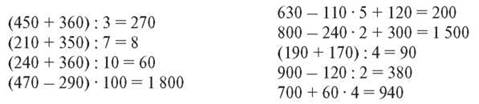 2. Гра «Дістанься прапорця»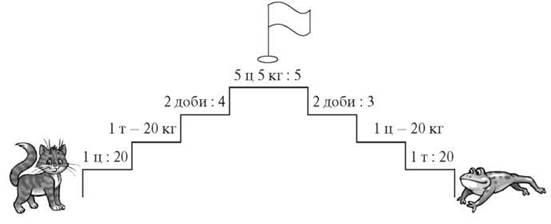 3. Завдання для опитування• Сторона квадрата 9 м. Знайти периметр і площу цього квадрата.• Площа квадрата 36 см2. Знайти периметр квадрата.• Обчислити: 624 · 73, 908 · 29.II. Вивчення нового матеріалу1. Пояснення вчителя за вправою № 8332. Первинне закріплення за вправою № 834 (перший стовпчик — з коментуванням, решту — самостійно)3. ФізкультхвилинкаIII. Розвиток математичних умінь учнів1. Задача № 835 (1, 2)Учитель складає разом з учнями таблицю для першої задачі, опрацьовує першу задачу фронтально; далі під керівництвом учителя учні складають таблицю для другої задачі, розв’язують її. Умови та розв’язання обох задач порівнюють, роблять висновки.2. Самостійне розв’язання задачі № 8363. Обчислення периметра й площі квадрата за вправою № 837IV. Підсумки урокуV. Домашнє завдання№ 838, 839.УРОК 103Тема. Знаходження значень виразів на сумісні дії різних ступенівМета: формувати вміння учнів знаходити значення виразів на сумісні дії; розв’язувати задачі на знаходження числа за двома різницями, на порівняння суми двох добутків і числа та знаходження площі.Обладнання: картки для усної лічби, таблиця для задачі.ХІД УРОКУI. Контроль і закріплення знань учнів1. Усна лічба за таблицею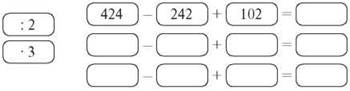 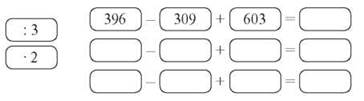 2. Математичний диктант за вправою № 8413. Розв’язання рівнянь за вправою № 840II. Розвиток математичних умінь учнів1. Пояснення учнями порядку виконання дій у виразі вправи № 8422. Вправа № 843 (значення першого виразу знайти, виконавши дії на дошці, другого виразу — самостійно)3. Самостійна робота Знайти значення виразів.Варіант I                     (349 + 828 : 36) · 68   Варіант II(167 880 - 385 · 24) : 604. Робота над задачами• Задача № 844 (під час повторення змісту задачі вчитель заповнює таблицю).• Задача № 845 (розв’язати виразом).• Самостійне розв’язання задачі № 846.III. Підсумки урокуIV. Домашнє завдання№ 847, 848.УРОК 104Тема. Множення багатоцифрових чисел на трицифровеМета: ознайомити учнів з алгоритмом письмового множення багатоцифрових чисел на трицифрове; опрацювати складання задач на рух; вдосконалювати обчислювальні навички.Обладнання: картки для самостійної роботи, предметні малюнки, креслення.ХІД УРОКУI. Контроль і закріплення знань учнів1. Самостійна роботаII. Вивчення нового матеріалу1. Підготовча роботаЗнайти добуток чисел 3 194 і 46.2. Пояснення нового матеріалуЗаписати множення чисел 4 184 і 37, 4 184 і 237. Порівняння записів, знаходження відмінностей між першим прикладом і другим.3. Первинне закріплення. Вправа № 850 (перший і третій вирази — записати розв’язання на дошці, решта — самостійно)4. Фізкультхвилинка5. Вправа № 851 — коментоване розв’язанняIII. Розвиток математичних умінь учнів1. Задача № 852 (коментоване розв’язання по діях)2. Самостійне розв’язання задачі за поданим виразом (учитель пропонує учневі з високим рівнем знань на дошці зробити креслення до задачі)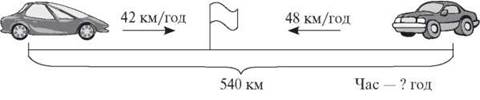 3. Самостійна робота розв’язання прикладів № 854 за варіантами (I варіант — перший стовпчик, II варіант — другий стовпчик).IV. Підсумки урокуV. Домашнє завдання№ 855, 856.﻿УРОК 105Тема. Множення багатоцифрових чисел на трицифрові, яке містить у середині 0Мета: ознайомити учнів з особливостями алгоритму та запису письмового множення багатоцифрових чисел на трицифрове; опрацювати задачі на рух та задачу на знаходження площі ділянок; формувати обчислювальні навички.Обладнання: картки для усних обчислень, індивідуальні картки.ХІД УРОКУI. Контроль і закріплення знань учнів1. Усні обчислення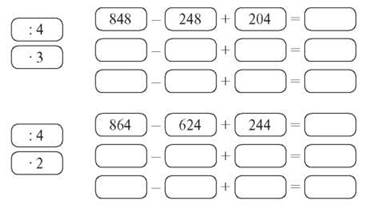 2. Вправа № 8573. Завдання для опитуванняКартка 11) З двох сіл виїхали одночасно назустріч одне одному 2 мотоциклісти. Швидкість першого мотоцикліста 30 км/год, а другого — 40 км/год. Знайти відстань між цими селами.2) 125 · 546 - 709 · 83Картка 21) Із двох міст, відстань між якими 150 км, виїхали одночасно назустріч одне одному 2 велосипедисти. Через скільки годин вони зустрінуться, коли їдуть так, що перший міг би проїхати весь шлях за 15 год., а другий — за 10 год.?2) 463 · 521 - 194 · 234II. Вивчення нового матеріалу1. Пояснення вчителя на основі порівняння знаходження числових значень добутків 1 467 · 53 і 1 467 · 503Учитель звертає увагу на те, що при множенні 1 467 на 0 десятків ми одержуємо 0 десятків, тому в стовпчику під десятками ніяку цифру не пишемо. Кожну цифру числа 1 467 множимо на 5 сотень, починаючи з 7 одиниць. Першу цифру сотень 5 підписуємо під сотнями.2. Первинне закріпленняВправа № 859 (два вирази — коментоване розв’язання, третій — записуємо на дошці, четвертий — самостійно).3. ФізкультхвилинкаIII. Розвиток математичних умінь учнів1. Задача № 860 (сильнішим учням вчитель пропонує розв’язати задачу самостійно, решта розв’язує під керівництвом учителя)2. Задача № 862 (коментоване розв’язання по діях)3. Задача № 861 (самостійно)IV. Підсумки урокуV. Домашнє завдання№ 863, 864.УРОК 106На уроці вчитель відпрацьовує з учнями вміння множити багатоцифрові числа на трицифрові, двоцифрові, розв’язувати задачі вивчених видів.﻿УРОК 107-108Тема. Ділення трицифрових чисел на двоцифровеМета: закріплювати вміння учнів ділити трицифрові числа на двоцифрове; розв’язувати задачі на знаходження середнього арифметичного та ускладнені задачі на знаходження четвертого пропорційного; вдосконалювати обчислювальні навички.Обладнання: картки для усної лічби; таблиці умов задач.ХІД УРОКУI. Контроль і закріплення знань учнів1. Усні обчислення Гра «Хто швидше ?»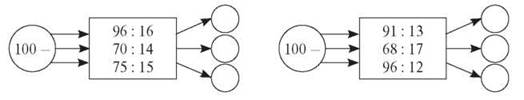 2. Вправа № 8653. Завдання для опитування• Туристи пройшли 3 години зі швидкістю 5 км/год. і 4 години зі швидкістю 4 км/год. Яку відстань подолали туристи?• Довжина прямокутника 8 м, ширина — 4 м. Знайти ширину другого прямокутника з такою ж площею, довжина якого 16 м.II. Повторення ділення на двоцифрове число без остачі і з остачею1. Вправа № 8662. Виконання ділення із записом на дошці 168 : 28, 272 : 34, 513 : 83, 699 : 96.Вправа № 867 (самостійно).III. Вивчення нового матеріалу1. Середнє арифметичне кількох чиселЗадачаУ понеділок термометр показував 20 градусів тепла, у вівторок — 21 градус, у середу — 25. Записати середню температуру цих вимірювань.Щоб знайти середню температуру повітря, треба суму цих температур поділити на кількість вимірювань: 20 + 21 + 25 = 66, 66 : 3 = 22.22 градуси — це і є середня температура повітря за ці дні.2. Робота за вправою № 8693. Первинне закріплення. Вправа № 8704. ФізкультхвилинкаIV. Розвиток математичних умінь учнів1. Задача № 868 (самостійне розв’язання задачі виразом)2. Аналогічна робота із задачею № 8713. Розв’язання задач № 880, 877V. Підсумки урокуVI. Домашнє завдання№ 873, 874, 882.﻿УРОК 109Тема. Ділення багатоцифрових чисел на двоцифровеМета: ознайомити учнів з алгоритмом письмового ділення багатоцифрових чисел на двоцифрове; формувати вміння розв’язувати задачі та нерівності; формувати обчислювальні навички.Обладнання: таблиця для усної лічби; картки для обчислень.ХІД УРОКУI. Контроль і закріплення знань учнів1. Усні обчислення Гра «Альпіністи»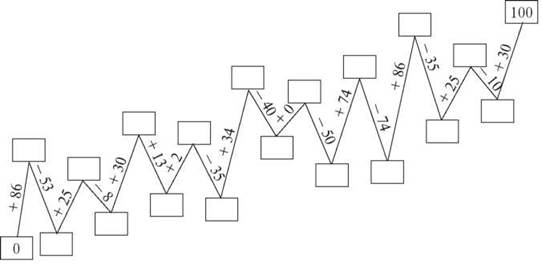 2. Завдання для опитування• 1 т : 5; 1 км — 5 м; 2 т — 200 кг; 2 ц : 5 кг.• Вправа № 884.• Розв’язання рівнянь за картками.х · 25 = 900               966 : x = 21• Розв’язання прикладів № 884, 885.II. Розвиток математичних умінь учнівРобота над задачами• Задача № 887 (колективне розв’язання).• Задача № 888 (самостійно).• Фізкультхвилинка.• Задача № 889 (самостійно).III. Підсумки урокуIV. Домашнє завдання№ 890, 891.﻿УРОК 110Тема. Ділення багатоцифрових чисел на двоцифрове. Перевірка ділення множеннямМета: виробляти в учнів навички письмового ділення чисел; опрацювати задачі на знаходження середнього арифметичного.Обладнання: таблиця для усної лічби.ХІД УРОКУI. Контроль і закріплення знань учнів1. Усні обчислення Гра «Мовчанка»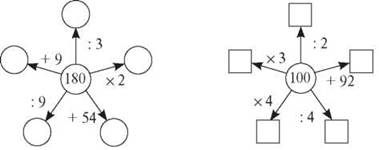 2. Вправа № 896II. Вивчення нового матеріалу1. Пояснення вчителя за вправою № 8922. Первинне закріпленняВправа № 893 (№ 1 — з коментуванням, № 2 — самостійно).3. ФізкультхвилинкаIII. Розвиток математичних умінь учнів1. Задача № 894 (розв’язання задачі двома способами)2. Задача № 895 (самостійне розв’язання, учні з початковим рівнем знань — під керівництвом учителя)3. Колективне розв’язання задачі № 896IV. Підсумки урокуV. Домашнє завдання№ 897, 898.﻿УРОК № 111Тема. Ділення багатоцифрових чисел на числа другого десяткаМета: розглянути особливості добору цифри частки при діленні на числа другого десятка; виробляти вміння учнів розв’язувати задачі на знаходження середнього арифметичного.Обладнання: картки для усної лічби, предметні малюнки.ХІД УРОКУI. Контроль і закріплення знань учнівУсні обчислення1. Вправа № 8992. Завдання для опитування• Яке число треба помножити на 16, щоб одержати 96?• На яке число треба поділити 90, щоб отримати 15?• Яке число треба поділити на 12, щоб отримати 5?3. ЗадачаМарія знімала показання термометра 3 дні. Першого дня було 4 градуси, другого — 5 градусів, а третього — 9 градусів тепла. Знайти середню температуру повітря за ці дні.4. Обчислити вирази.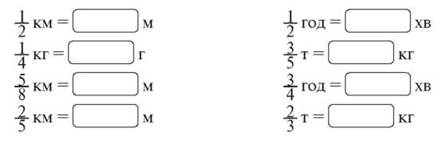 II. Розвиток математичних умінь1. Вправа № 900 (перший вираз обчислити із записом на дошці та детальним поясненням, другий — коментовано, з перевіркою множенням, третій — самостійно)2. Задача № 902 (усно)3. Задача № 903 (розв’язати самостійно складанням виразу)4. Колективне розв’язання задачі № 904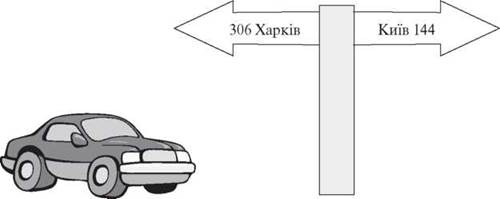 — Які числа будуть на стовпі, віддаленому від зображеного в бік Харкова на 34 км?III. Підсумки урокуIV. Домашнє завдання﻿УРОК 112-113Тема. Ділення багатоцифрових чисел на двоцифрові у випадку, коли частка містить нуліМета: опрацювати випадки ділення багатоцифрових чисел на двоцифрові, коли частка містить нулі; виробляти вміння учнів розв’язувати задачі на знаходження середнього арифметичного та задачі з буквеними даними.Обладнання: картка для усної лічби, таблиця для гри.ХІД УРОКУI. Контроль і закріплення знань учнів1. Усна лічбаЗнайти помилки.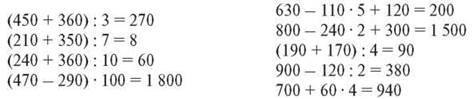 2. Обчислити зручним способом.26 · 25 · 4, 20 · 19 · 5, 8 · 145 · 125 · 2, 33 · 125 · 8 · 3.3. Гра «Хто швидше?»Завдання: знайти середнє арифметичне чисел.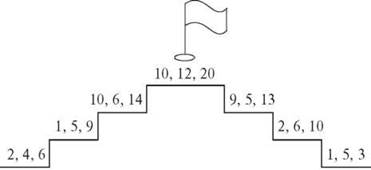 II. Вивчення нового матеріалу1. Пояснення вчителя на прикладі 7 248 : 16 і вправи № 9092. Первинне закріплення за вправою № 910 (перші два приклади — з коментуванням, решта — самостійно)3. ФізкультхвилинкаIII. Розвиток математичних умінь учнів1. Самостійне розв’язання задачі № 9122. Задача з логічним навантаженням № 911На другому уроці учні виконують завдання письмового тематичного опитування за варіантами.Варіант I1) Виконати дії.(12 003 - 27 801 : 3) + 348 · 24.2) Сума двох чисел дорівнює 7 354, а їх різниця — 5 678. Знайти ці числа.3) Невідоме число зменшили у 4 рази. Коли частку зменшили ще на 16, отримали 44. Знайти невідоме число.4) Обчислити.1 122 : 17        9 889 : 316 059 : 735) Машина за першу годину проїхала 98 км, за другу — 86 км. Знайти середню швидкість машини за цей час.Варіант II1) Виконати дії.(17 004 — 20 745 : 9) + 437 · 42.2) Сума двох чисел дорівнює 3 257, а різниця — 1 363. Знайти ці числа.3) Невідоме число збільшили у 4 рази. Коли до добутку додали 20, одержали 64. Знайти невідоме число.4) Обчислити.6 532 : 16         28 567 : 57       7 176 : 235) Поїзд першу годину їхав із швидкістю 64 км/год., а другу — 72 км/год. Знайти середню швидкість поїзда.Після виконання роботи протягом часу, що залишиться, учні розв’язують завдання № 918, 919, 920.IV. Домашнє завдання№ 921, 922.﻿УРОК 114Тема. Ділення з остачею багатоцифрових чисел на двоцифрові у випадку, коли частка містить 0 одиницьМета: пояснити учням отримання нуля в розряді одиниць під час ділення багатоцифрового числа на двоцифрове; виробляти вміння розв’язувати задачі на спільну роботу та знаходження середнього арифметичного.Обладнання: таблиці «Ділення на двоцифрове число».ХІД УРОКУI. Контроль і закріплення знань учнівУсні обчислення1. математичний диктант• Перше число a, друге — у 3 рази більше. Записати вираз для знаходження різниці цих чисел.• Перше число c, друге — у 4 рази менше. Записати суму цих чисел.• Перше число b, друге число на 7 більше. Записати різницю цих чисел.• Перше число х, друге становить 1/5 від першого. Записати добуток цих чисел.2. Розв’язати приклад.103 · 81 — 17 446 : 13 : 61II. Вивчення нового матеріалу1. Самостійне опрацювання пояснення матеріалу учнями за вправою № 9252. Первинне закріпленняВправа № 926 (перший приклад виконати із записом на дошці і детально пояснити, другий — коментоване розв’язання).3. Самостійне розв’язання прикладів № 9244. ФізкультхвилинкаIII. Розвиток математичних умінь учнів1. Фронтальне розв’язання задачі № 927a : 5 — стільки набере сторінок оператор за 1 годину;k : (a : 5) — потрібно.2. Самостійне розв’язання задачі № 928 (одному учневі вчитель пропонує записати на дошці розв’язання задачі виразом)(4 500 · 8 + 4 · 17) : (8 + 17)3. Розв’язати задачу.Марина першого дня з’їла 12 цукерок, другого — 15, а третього — 6. Скільки в середньому цукерок з’їла Маринка за три дні?IV. Підсумок урокуV. Домашнє завдання№ 929, 930.﻿УРОК 115Тема. Ділення складених іменованих чисел на двоцифровеМета: ознайомити учнів з діленням складених іменованих чисел на двоцифрове; формувати вміння розв’язувати задачі з дробами; вдосконалювати обчислювальні навички.Обладнання: таблиці для усної лічби, картки для індивідуальної роботи.ХІД УРОКУI. Контроль і закріплення знань учнів1. Усні обчисленняГра «Хто швидше?»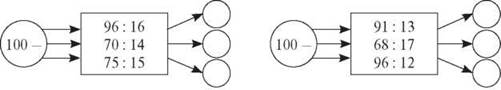 2. Обчислити.1 т · 25; 1 т : 25; 1 т : 25 кг; 1 т - 25 кг.3. Маса частини дині становить 400 г. Яка маса всієї дині?4. Робота за карткамиКартка 11) 23 227 : 5417 472 : 522) Одне число a, друге — у 10 разів менше. Знайти різницю цих чисел, склавши вираз.Картка 21) 70 090 : 736 424 : 732) Одне число х, а друге — на 25 більше. Знайти добуток цих чисел, склавши вираз.II. Вивчення нового матеріалу1. Пояснення вчителя за вправою № 9392.  Первинне закріплення за вправою № 940 (перший вираз обчислити із записом на дошці, другий — розв’язати з коментуванням, решту — самостійно)3. ФізкультхвилинкаIII. Розвиток математичних умінь учнів1. Задача № 942 (самостійне розв’язання задачі виразом)(1 950 · 4 + 2 200 · 7 + 2 300 · 1) : (4 + 7 + 1)2. Читання виразів та усне знаходження їх значень. Вправа № 943IV. Підсумки урокуV. Домашнє завдання№ 944, 945.﻿УРОК 116Тема. Сумісні дії різних ступенів з багатоцифровими числамиМета: вправляти учнів у знаходженні значень виразів на сумісні дії різних ступенів; опрацювати задачі на спільну роботу; формувати обчислювальні навички.Обладнання: картки для усної лічби, картки для індивідуальної роботи.ХІД УРОКУI. Контроль і закріплення знань учнівУсні обчислення• З’єднати приклади з однаковими відповідями.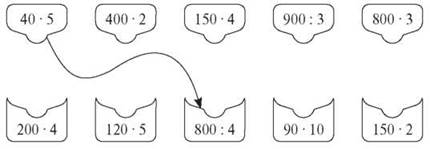 • Провести ланцюжок стрілок від найменшої величини до найбільшої.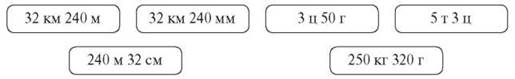 II. Розвиток математичних умінь учнів1. Перевірка розв’язання виразу і пояснення порядку виконання дій41 507 - (12 387 - 31 595 : 71)2. Вправа № 947Значення першого виразу знайти і звірити із записом на дошці. Другий вираз учням з високим рівнем знань учитель пропонує розв’язати самостійно, решті — коментовано.3. Задача № 949Після заповнення таблиці колективно учні з високим рівнем знань розв’язують задачу самостійно, решта — коментовано.4. Самостійне розв’язання задачі № 948 складанням виразу5. Розв’язання рівнянь № 950 із записом на дошціДруге рівняння вчитель пропонує розв’язати з коментуванням.III. Підсумки урокуIV. Домашнє завдання№ 951, 952.УРОК 117Тема. Знаходження значень виразів на сумісні дії різних ступенівМета: формувати обчислювальні навички учнів; розвивати вміння розв’язувати задачі, обернені до задач на знаходження суми двох доданків, та ускладнені задачі на спосіб зведення до одиниці.Обладнання: картки для усної лічби.ХІД УРОКУI. Контроль і закріплення знань учнівУсні обчислення.• Провести ланцюжок стрілок від найменшої величини до найбільшої.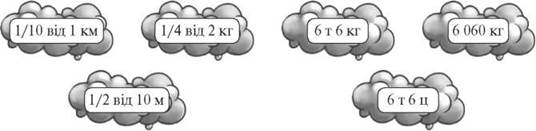 • Вправа № 956.• Периметр прямокутника 100 м, а його довжина — 30 м. Знайти площу прямокутника.• Обчислити: 3 кг 910 г · 28.II. Розвиток математичних умінь учнів1. Задача № 957 (за таблицею самостійно розв’язати задачу)2. Розв’язання задачі № 958 (учні з високим рівнем знань — розв’язати складанням виразу, решта після колективного складання задачі розв’язують її коментовано)3. Колективне розв’язання вправи № 9594. Приклади № 953 (обчислити із записом на дошці)5. Фізкультхвилинка6. Самостійне розв’язання прикладів № 954 за варіантами: I варіант — I стовпчик, II варіант — II стовпчик7. Самостійне обчислення виразів № 955III. Підсумки урокуIV. Домашнє завдання№ 960, 961.﻿УРОК 118Тема. Сумісні дії з багатоцифровими числамиМета: удосконалювати вміння учнів знаходити значення виразів і розв’язувати задачі з дробами та задачі на знаходження довжини, ширини периметра і площі прямокутника.Обладнання: картки для усної лічби.ХІД УРОКУI. Контроль і закріплення знань учнівУсні обчислення• Назвати числа, пропущені в таблиці.• Вправа № 962.• Обчислити.1 кг : 5 г; 1 год. - 1 хв.; 1 рік - 1 доба; 1 м : 5 см; 1 доба - 1 год.; 1 тиждень - 1 доба.II. Розвиток математичних умінь учнів1. Записати вираз.Перше число a, друге становить 2/5 першого. Знайти суму цих чисел.2. Задача № 966Самостійне розв’язання задачі виразом.3. Самостійне виконання вправи № 963 після повторення порядку виконання дій4. Виконання вправи № 964 за варіантами: I варіант — перший рядок; II варіант — другий рядок5. Самостійне складання і розв’язання рівняння. Вправа № 965III. Підсумки урокуIV. Домашнє завдання№ 968, 969.﻿Тема. Контрольна робота № 9Мета: перевірити рівень знань учнів.ХІД УРОКУВаріант I1. Автобус їхав 2 години зі швидкістю 82 км/год. і 4 години — зі швидкістю 70 км/год. Знайти середню швидкість руху автобуса.2. Периметр прямокутної ділянки 268 м, а її ширина — 52 м. Знайти площу цієї ділянки.3. Виконати дії.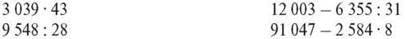 4. Обчислити.23 т 616 кг : 822 кг : 5 кгВаріант II1. З кожного із 28 га зібрали по 38 ц зерна кукурудзи, а з 2 га — по 53 ц. Знайти середню врожайність кукурудзи.2. Периметр прямокутної ділянки 286 м, а її довжина — 82 м. Знайти площу цієї ділянки.3. Виконати дії.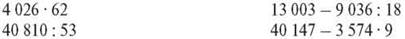 4. Обчислити.27 км 648 м : 9620 м : 5 смДодаткове завдання (для обох варіантів)З одного міста до другого, відстань між якими 144 км, виїхав мотоцикліст зі швидкістю 48 км/год. Назад він повертався зі швидкістю 24 км/год. Яка середня швидкість мотоцикліста?﻿УРОК 120Тема. Ділення багатоцифрових чисел на трицифровеМета: ознайомити учнів з діленням багатоцифрових чисел на трицифрове; опрацювати задачу на зустрічний рух; формувати обчислювальні навички.Обладнання: картки для усної лічби, предметні малюнки, схеми задач.ХІД УРОКУI. Аналіз контрольної роботиII. Вивчення нового матеріалу1. Вступна бесідаГра «Яка ракета швидша?»— Я отримала телеграму, в якій нашої допомоги просять жителі однієї з планет космосу. Наша задача — звільнити їх від загарбників. Сьогодні ми полетимо у космос. А на якій ракеті ми це зробимо, дізнаємось, обчисливши приклади.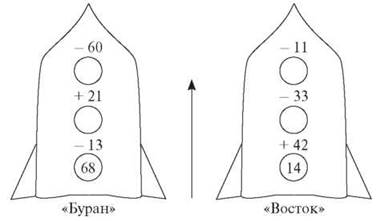 2. Обчислення блок-схеми— Щоб дізнатись, куди ми полетимо, ми маємо розв’язати блок-схему.Сиріус — 8Полярна зірка — 12Вега — 3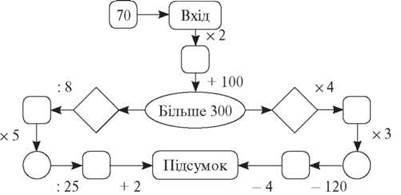 — Отже, летимо на Сиріус. Будьте обережні, в космосі є космічні пірати. До старту залишилось 5, 4, 3, 2, 1, 0 хвилин. Старт!Поки триває політ, зробимо космічну підготовку.3. Підготовча робота• Обчислити: 600 : 300, 6 400 : 800, 8 100 : 900, 5 600 : 100.— Чому під час ділення спочатку ділимо на 100?• Вправа № 971 (розв’язати усно).• Робота в групах за вправою № 972. Вивчення групами ділення на трицифрове число.— З нами летить Веселий Робік, він буде допомагати у польоті. Щоб корабель не мав перешкод, вивчимо самостійно нову тему.4. Первинне закріплення за вправою № 973 (розв’язання одного прикладу на дошці з поясненням, двох — самостійно групами)5. Задачі з комп’ютера— У космосі йде космічний дощ. Захистимо нашу ракету від нього. Нам факсом надійшли задачі. Розв’яжемо їх.• Відстань від Землі до Сонця 1 500 000 000 км. Скільки часу йде на Землю сонячний промінь, якщо його швидкість 300 000 км/с?• Земля навколо Сонця рухається зі швидкістю 30 км/с. Який шлях вона зробить за 1 хвилину?6. Обчислення прикладу— Перед нами — велика зірка. Дізнайтесь, як вона називається, розв’яжіть приклад.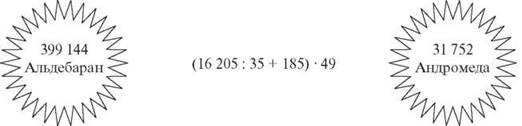 7. Складання й розв’язання задачі № 974— Зірка, до якої летимо, взята у полон космічними піратами. Потрібно її очистити від них.8. Розв’язання задачі № 9759. Розв’язання задачі за коротким записом— Зірку ми звільнили, зараз вийдемо у відкритий космос і закріпимо прапорець на знак того, що ми тут були. Розв’яжемо задачу з логічним навантаженням.Як можна розфарбувати три зірки так, щоб дві з них були одного кольору, а дві — різного? (Дві зірки одного кольору, одну — другого.)— Всі завдання ми виконали, повертаємось додому.III. Підсумки урокуIV. Домашнє завдання№ 976, 877.УРОК 122Тема. Століття. Секунда. Таблиця одиниць вимірювання часуМета: ознайомити учнів з поняттям століття; узагальнити знання про міри часу та співвідношення між ними; удосконалювати вміння розв’язувати задачі на спосіб зведення до одиниці.Обладнання: картки для усної лічби, таблиця «Одиниці часу».ХІД УРОКУI. Контроль і закріплення знань учнівУсні обчислення.• На скільки 25 хв. менше від 1/2 години?• У скільки разів 8 г менше від 4 кг?• Зменшити 5/6 хвилини на 5 секунд і результат збільшити у 10 разів.• На скільки місяців 2/3 року менше, ніж 3/4 року?• Розставити дужки так, щоб рівності були правильними.240 : 40 + 20 · 2 = 8240 : 40 + 20 · 2 = 3• Задача з логічним навантаженням.Іра живе на четвертому поверсі. Петро живе у цьому ж будинку, але піднімається сходами у 2 рази вище, ніж Іра. На якому поверсі живе Петро? (На сьомому)• Усна лічба за таблицею. Гра «Хто швидше?»II. Вивчення нового матеріалу1. Самостійне читання учнями матеріалу вправи № 986. Порівняння прочитаного із знаннями, одержаними на уроках природознавства2. Ознайомлення учнів із таблицею основних одиниць вимірювання часу. Вправа № 987 (колективно)III. Розвиток математичних умінь учнів1. Задача № 990 (самостійне розв’язання складанням виразу)2. Задача № 991 (розв’язання виразом після колективного складання плану розв’язання)3. Задача № 992 (розв’язання за коротким записом)3 в’язи за 6 міс. — 360 г1 в’яз за 8 міс. — ? г4. Відгадування загадкиСтоїть дуб, на ньому 12 голок, на кожній гілці по 4 гілочки, на кожній гілочці — по 7 жолудів. (Рік, місяці, тижні, дні)IV. Підсумки урокуV. Домашнє завдання№ 993, 994.﻿УРОК 123Тема. Визначення знаменних дат і тривалості подій за календаремМета: удосконалювати вміння учнів користуватись календарем; розв’язувати задачі з буквеними даними; вдосконалювати обчислювальні навички.Обладнання: картки для усної лічби, календар.ХІД УРОКУI. Контроль і закріплення знань учнів1. Усні обчислення Гра «Хто швидше?»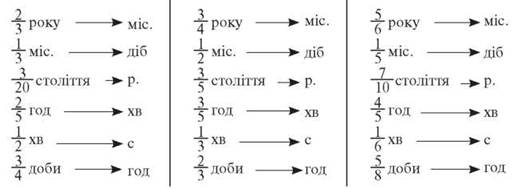 2. За даними книги «Видатні українські діячі. Енциклопедія» назвати, в якому столітті жили: Богдан Хмельницький, Данило Галицький, Володимир Мономах, Олена Пчілка, Леся Українка, Тарас Шевченко.3. Вправа № 9984. ФізкультхвилинкаII. Розвиток математичних умінь учнів1. Колективне розв’язання задачі № 995 (у дітей та на дошці — табель-календар поточного року)2. Усне розв’язання задач № 996, 9973. Розв’язання задачі № 999 складанням виразу (самостійно)a · 3 + b · 24. Розв’язання задачі № 1000 за рівнями• Високий і достатній рівень знань — самостійно розв’язати задачу складанням виразу;• середній та початковий рівень знань — скласти план розв’язання за допомогою вчителя й самостійно розв’язати задачу виразом.III. Підсумки урокуIV. Домашнє завдання№ 1001, 1002.﻿УРОК 124Тема. Час. Заміна більших одиниць вимірювання часу меншими і менших — більшимиМета: вчити дітей замінювати одиниці часу менші на більші й навпаки; закріплювати вміння розв’язувати задачі способом відношень.Обладнання: картки для індивідуальної та усної роботи.ХІД УРОКУI. Контроль і закріплення знань учнів1. Індивідуальна робота за картками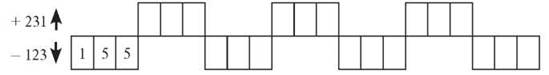 2. Провести ланцюжок стрілок від найменшої величини до найбільшої.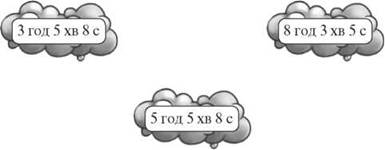 3. Усні обчислення• Замінити меншими одиницями.5 років, 2 роки, 2 місяці, 4 доби, 2 доби, 3 хвилини.• Замінити більшими одиницями.12 місяців, 13 місяців, 70 хвилин, 140 хвилин, 5 годин.II. Вивчення нового матеріалу1. Самостійне опрацювання матеріалу за вправами № 1003, 10042. Заміна більших одиниць вимірювання меншими. Вправа № 1005 (колективне розв’язання)3. Самостійна робота: вправа № 10064. Коментоване розв’язання задачі № 1008 за коротким записом7 рулонів — 50 м2? рулонів — 200 м2Учитель звертає увагу учнів на те, що задачу не можна розв’язати зведенням до одиниці, бо 50 не ділиться на 7. Потрібно розв’язувати способом відношень. У скільки разів більшу площу стін треба обклеїти, у стільки разів більше потрібно взяти рулонів.7 · (200 : 50)III. Підсумки урокуIV. Домашнє завдання№ 1009, 1010.﻿УРОК 125Тема. Додавання й віднімання складених іменованих чисел, виражених у мірах часуМета: ознайомити учнів з письмовим додаванням і відніманням складених одиниць часу; опрацювати задачу, яка розв’язується способом відношень; розвивати логічне мислення.Обладнання: картки для індивідуальної роботи, таблиця для усної лічби.ХІД УРОКУI. Контроль і закріплення знань учнів1. Вправа на розвиток увагиГра «Швидка лічба»Двоє учнів відшукують числа в таблиці від 100 до 120, називають їх. Перемагає той, хто швидше відшукає й назве числа. Роботу можна проводити 2-3 рази.2. Лічба за карткоюЗнайти помилки й розв’язати приклади правильно.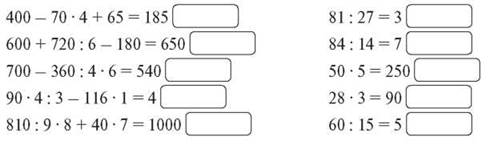 II. Вивчення нового матеріалу1. Пояснення вчителя за вправою № 1011 (приклад написаний на дошці)2. Первинне закріплення. Вправи № 1012, 10133. ФізкультхвилинкаIII. Розвиток математичних умінь учнів1. Колективне розв’язання задачі № 1015Спочатку потрібно визначити кількість днів стійлового періоду. Знайдемо третину стійлового періоду. Виконаємо короткий запис умови задачі.1 корові на 1 день — 37 кг96 коровам на 66 дні — ? кг— Складемо вираз: 37 · 96 · 66 = 234 432 (кг).2. Самостійне розв’язання задачі № 1016IV. Підсумки урокуV. Домашнє завдання№ 1017, 1018.﻿УРОК 126-127Тема. Задачі на часМета: формувати в учнів уміння розв’язувати задачі на час, на знаходження середнього арифметичного та задачі, які містять знаходження дробу від числа; вдосконалювати навички усної лічби.Обладнання: картки для усної лічби.ХІД УРОКУI. Контроль і закріплення знань учнів1. Усні обчислення• Вправа № 1029.• Порівняти: 5 год. і 50 хв.; 5/8 доби і 20 год.; 2/5 хв. і 30 с.• Урок почався о 10 год. 25 хв. і тривав 40 хв. О котрій годині закінчиться урок?• Сонце зайшло о 10 год. 21 хв. вечора, а зайшло о 6 год. ранку. Яка тривалість ночі?2. Індивідуальна робота за карткою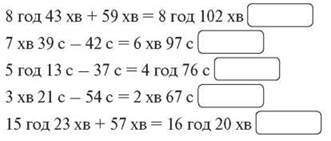 II. Вивчення нового матеріалу1. Пояснення нового матеріалу на основі задачіУчні виїхали на екскурсію 26 травня о 7 год. ранку, а повернулись 31 травня о 9 год. вечора. Скільки часу вони пробули на екскурсії?30 діб 21 год. — 25 діб 7 год. = 5 діб 14 год.2. Задача № 1031 (розв’язати колективно із записом на дошці)3. Коментоване розв’язання задачі № 10324. ФізкультхвилинкаIII. Розвиток математичних умінь учнів1. Розв’язання «ланцюжком» задачі № 1034 (по діях)2. Задача № 1035 (порівняти її із задачею №.1025)3. Колективне розв’язання задачі № 1036На уроці № 127 вчитель відпрацьовує навички розв’язання задач на час за власним матеріалом.IV. Підсумки урокуV. Домашнє завдання№ 1028, 1029, 1039.﻿а. Контрольна робота № 10Мета: перевірити рівень знань учнів.ХІД УРОКУВаріант I1. Записати, заповнюючи пропуски.55 міс. = ___ р. ___ міс.200 хв. = ___ год. ___ хв.7 хв. = ___ с4 доби = ___ год.2. ЗадачаШофер виїхав о 9 год., а доїхав до місця призначення о 12 год. 40 хв. На зупинки він витратив 25 хв. Скільки часу був шофер у дорозі?3. Обчислити.12 р. 3 міс. — 5 р. 8 міс.8 діб 13 год. + 4 доби 18 год.7 год. 18 хв. — 2 год. 45 хв.4. Виконати дії.16 338 : 42 · 235. ЗадачаШвидкість підводного човна на поверхні води на 8 км год. більша, ніж під водою. По поверхні води човен за 3 години пройшов відстань 96 км. Яку відстань пройде човен за 5 годин під водою?Варіант II1. Записати, заповнюючи пропуски.47 міс = ___ р. ___ міс.210 хв. = ___ год. ___ хв.5 хв. = ___ с3 доби = ___ год.2. ЗадачаЕкскурсія розпочалась о 10 год. ранку і тривала 2 год. 30 хв. О котрій годині закінчилась екскурсія?3. Обчислити.10 р. 4 міс. — 3 р. 9 міс.7 діб 12 год. + 6 діб 17 год.9 год. 16 хв. — 3 год. 36 хв.4. Виконати дії.20 228 : 52 · 325. ЗадачаШвидкість підводного човна на поверхні води на 8 км год. більша, ніж під водою. Під водою човен проплив за 5 годин 120 км. Яку відстань пройде човен за 3 години по поверхні води?﻿УРОК 129Тема. Натуральний ряд чисел. Будова натурального ряду чисел у десятковій системі числення. Порівняння чиселМета: узагальнити знання учнів про будову натурального ряду чисел; удосконалювати вміння порівнювати числа й розв’язувати задачі.ХІД УРОКУI. Аналіз контрольної роботиII. Повторення вивченого матеріалу1. Натуральний ряд чисел2. Десяткова система числення• Запис натуральних чисел за допомогою десяткової системи числення.• У натуральному ряді немає останнього числа.• Позиційність десяткової системи числення.• Запис кожного числа є скороченим записом суми його розрядних доданків.• Розряди і класи десяткової системи числення.• Читання багатоцифрових чисел розбиванням їх записів на класи.3. Порівняння натуральних чисел (загальний випадок)• Залежно від знаходження їх у натуральному ряді чисел.• За кількістю розрядів або величиною вищого розряду чисел.III. Закріплення вивченого матеріалу1. Назвати найменше натуральне число.2. Назвати десять цифр, за допомогою яких можна записати будь-яке число десяткової системи числення.3. Чи можна назвати у натуральному ряді найбільше число? Чому?4. Записати число 98 342 у вигляді суми його розрядних доданків.5. Назвати перший, другий і третій класи десяткової системи числення.6. Прочитати числа: 743 548, 605 103, 500 100, 600 000 001.7. Порівняти числа.934 548 і 834IV. Розвиток математичних умінь учнів1. Виконати дії.402 · 68546 · 82                      2 747 : 67274 700 : 672. Із двох міст, відстань між якими 405 км, назустріч одне одному одночасно виїхали два автобуси. Вони зустрілись через 3 години. Швидкість першого автобуса 65 км/год. Знайти швидкість другого автобуса.V. Підсумки уроку﻿УРОК 130Тема. Величини. Метрична система мір. Додавання й віднімання багатоцифрових чиселМета: узагальнити й систематизувати знання учнів про дії додавання й віднімання багатоцифрових чисел, їх закони; вдосконалювати навички усної лічби.ХІД УРОКУI. Контроль і закріплення знань учнівУсні обчислення• Обчислити зручним способом.130 + 250 + 170 + 250147 - (47 + 59)258 - (371 - 342)• Назвати всі трикутники, вершиною яких є точка А.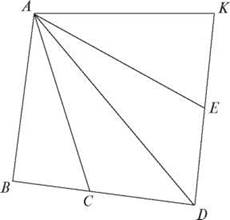 II. Повторення й закріплення вивченого матеріалу1. Робота за підручником (С. 154-155)2. Закріплення. Фронтальне опитування— Чи завжди можлива дія додавання (віднімання)?— Як називаються числа при додаванні? Відніманні?— Назвати закони додавання.— Сформулювати властивість дії додавання, яку отримаємо з переставного і сполучного законів.3. Назвати задачі, що будуть розв’язуватись дією додавання.• Маса дині 2 кг, а маса кавуна — на 6 кг більша. Знайти масу кавуна.• Перше число a, друге — с. На скільки перше число більше, ніж друге?• Від смужки відрізали 10 м, а потім ще 5 м. Скільки всього метрів відрізали від смужки?4. Які задачі розв’язуються дією віднімання?• Зі 100 кг пшениці намололи 80 кг борошна. Решта були висівки. Скільки кілограмів висівок отримали з 100 кг пшениці?• У магазині було a кг бананів. За день продали с кг бананів. Скільки бананів залишилось?III. Розвиток математичних умінь учнів10 809 + 8 176 : 28 · 43131 763 - 128 214 + (527 429 - 518 640)IV. Підсумки урокуУРОКИ 131-134Уроки присвячені поглибленню вивченого матеріалу. Вчитель добирає завдання, які, на його думку, будуть закріплювати знання з тих тем, де є прогалини в знаннях учнів.﻿C0158100K21410C : k2301002c · kДовжина тканини в 1 сувоїКількість сувоївУсього тканиниСатин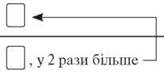 3249 м 90 смШовк2?700 – 2603405404402 350 +1502 4502 5002 400930 – 279039239132 000 : 10 · 510200100Маса 1 мішкаКількість мішківВся маса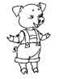 1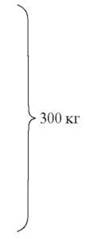 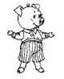 Однакова1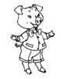 3Маса 1 мішкаКількість мішківЗагальна маса зернаЖитаоднакова4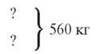 Пшениціоднакова3Маса 1 вагонаКількість вагонівЗагальна маса матеріалівПіскуоднакова2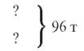 Щебенюоднакова42/3години3/42/3доби3/47/10кілометра3/103/5метра2/52/3року3/49/10кілограма6/1007/10дециметра4/103/10хвилини5/6Місткість 1 каністриКількість каністрЗагальна кількість гасуоднакова472 лоднакова?54 лВантажністьКількість рейсівЗагальна маса картопліІ машинаоднакова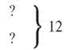 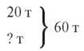 ІІ машинаоднаковаВитрати пального за 1 год.Кількість годинЗагальна кількість пальногоДо перервиПісля перервиВитрати пального за 1 год.Кількість годинЗагальна кількість пальногоДо перервиПісля перервиоднакова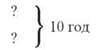 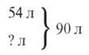 Маса твариниКількість тваринЗагальна маса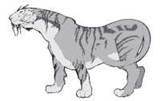 ?280 кг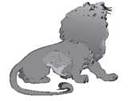 ?, у 5 разів більше4? кгМаса одного мішкаКількість мішківЗагальна маса картопліМаса одного мішкаКількість мішківЗагальна маса картопліIоднакова30?IIоднакова32на 100 кг >Поденна оплатаКількість днівВартість роботиI малярII маляроднакова??, на 2 дні менше75 грн. 45 грн.Варіант IВаріант II1. 520 : 70475 : 90290 : 30164 : 502. Розв’язати рівняння.720 : х = 80х : 30 = 4203. Обчислити.7 020 · 6053 550 : 90414 600 : 6004. Задача.Ширина ділянки прямокутної форми 30 м, а довжина — у 3 рази більша. Знайти площу і периметр ділянки1. 580 : 80295 : 90490 : 50133 : 202. Розв’язати рівняння.630 : х = 90х : 60 = 5303. Обчислити.5 030 · 7086 580 : 9038 400 : 8004. Задача.Довжина ділянки прямокутної форми 120 м, а ширина — у 3 рази менша. Обчислити площу й периметр ділянкиВрожайністьКількість гектарівВрожайГречка?23 га506 цРис?, у 2 рази вища18 га? цДовжина10 м12 м15 м6 м10 м??Ширина8 м8 м9 м??5 м?Периметр?????28 м20 мПлоща???24 м270 м2?16 м22/3години3/42/3доби3/47/10кілометра3/103/5метра2/52/3року3/49/10кілограма6/1007/10дециметра4/103/10хвилини2/3101111105103112108115110106114100117107116119113104109102118